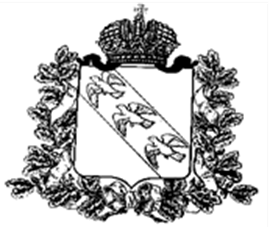 АДМИНИСТРАЦИЯ ВАБЛИНСКОГО СЕЛЬСОВЕТАКОНЫШЕВСКОГО РАЙОНА КУРСКОЙ ОБЛАСТИПОСТАНОВЛЕНИЕ                                    от 20.07.2021 года      № 14-паОб утверждении отчета об исполнении бюджета Ваблинскогосельсовета Конышевского районаКурской области за 1-е полугодие2021 года           В соответствии с пунктом 5 статьи 264.2 Бюджетного кодекса Российской федерации, статьей 47 части 2 Федерального закона № 131-ФЗ от 06.10.2003 года «Об общих принципах организации местного самоуправления в российской Федерации», Администрация Ваблинскогосельсовета ПОСТАНОВЛЯЕТ:Утвердить прилагаемый отчет об исполнении бюджета Ваблинского сельсовета Конышевского района Курской области за 1-е полугодие 2021 года по доходам в сумме 5 723 187,43 рублей, по расходам в сумме 2 714 809,86 рублей с профицитом бюджета Ваблинскогосельсовета в сумме 3 008 377,57 рублей.     2. Начальнику отдела – главному бухгалтеру администрации Ваблинского сельсовета  в срок до 20 июля 2021 года направить отчет об исполнении бюджета Ваблинского сельсовета за 1-е полугодие 2021 года в Контрольно-счетный орган  Конышевского района – Ревизионную комиссию Конышевского района.     3. Контроль за исполнением настоящего постановления оставляю за собой.     4. Постановление вступает в силу со дня его подписания и подлежит опубликованию на официальном сайте Администрации Ваблинскогосельсовета http://Ваблинский46.рф/.Глава Ваблинского сельсовета                                                   В.А. МаковневОТЧЕТ ОБ ИСПОЛНЕНИИ БЮДЖЕТАОТЧЕТ ОБ ИСПОЛНЕНИИ БЮДЖЕТАОТЧЕТ ОБ ИСПОЛНЕНИИ БЮДЖЕТАОТЧЕТ ОБ ИСПОЛНЕНИИ БЮДЖЕТАОТЧЕТ ОБ ИСПОЛНЕНИИ БЮДЖЕТАОТЧЕТ ОБ ИСПОЛНЕНИИ БЮДЖЕТАОТЧЕТ ОБ ИСПОЛНЕНИИ БЮДЖЕТАОТЧЕТ ОБ ИСПОЛНЕНИИ БЮДЖЕТАОТЧЕТ ОБ ИСПОЛНЕНИИ БЮДЖЕТАОТЧЕТ ОБ ИСПОЛНЕНИИ БЮДЖЕТАОТЧЕТ ОБ ИСПОЛНЕНИИ БЮДЖЕТАКодыКодыФорма по ОКУДФорма по ОКУД05031170503117на 01 июля 2021 г.на 01 июля 2021 г.на 01 июля 2021 г.на 01 июля 2021 г.на 01 июля 2021 г.на 01 июля 2021 г.на 01 июля 2021 г.ДатаДата01.07.202101.07.2021Наименованиепо ОКПОпо ОКПО41793554179355финансового органаВаблинский сельсоветВаблинский сельсоветВаблинский сельсоветВаблинский сельсоветВаблинский сельсоветВаблинский сельсоветГлава по БКГлава по БКНаименование публично-правового образованияНаименование публично-правового образованияВаблинский сельсоветВаблинский сельсоветВаблинский сельсоветВаблинский сельсоветВаблинский сельсоветпо ОКТМОпо ОКТМО3861640838616408Периодичность: МесячнаяЕдиница измерения: руб.3833831. Доходы1. Доходы1. Доходы1. Доходы1. Доходы1. Доходы1. Доходы1. Доходы1. Доходы1. Доходы1. ДоходыНаименование показателяКод строкиКод строкиКод дохода по бюджетной классификацииУтвержденные бюджетные назначенияУтвержденные бюджетные назначенияИсполненоИсполненоНеисполненные назначенияНеисполненные назначения1223445566Доходы бюджета - всего, в том числе:010010Х  6 328 763,00  6 328 763,00 5 723 187,43 5 723 187,43 605 575,57 605 575,57НАЛОГОВЫЕ И НЕНАЛОГОВЫЕ ДОХОДЫ010010000 1 00 00000 00 0000 000  5 393 860,00  5 393 860,00  5 270 327,43  5 270 327,43 123 532,57 123 532,57НАЛОГИ НА ПРИБЫЛЬ, ДОХОДЫ010010000 1 01 00000 00 0000 000   388 704,00   388 704,00      185 958,44      185 958,44 202 745,56 202 745,56Налог на доходы физических лиц010010000 1 01 02000 01 0000 110  388 704,00  388 704,00185 958,44 185 958,44   202 745,56  202 745,56Налог на доходы физических лиц с доходов, источником которых является налоговый агент, за исключением доходов, в отношении которых исчисление и уплата налога осуществляются в соответствии со статьями 227, 227.1 и 228 Налогового кодекса Российской Федерации010010000 1 01 02010 01 0000 110   388 704,00   388 704,00      185 958,44      185 958,44   202 745,56   202 745,56НАЛОГИ НА СОВОКУПНЫЙ ДОХОД010010000 1 05 00000 00 0000 000   39 784,00   39 784,0047 462,7347 462,73   -7 678,73   -7 678,73Единый сельскохозяйственный налог010010000 1 05 03000 01 0000 110   39 784,00   39 784,0047 462,7347 462,73   -7 678,73   -7 678,73Единый сельскохозяйственный налог010010000 1 05 03010 01 0000 110   39 784,00   39 784,0047 462,7347 462,73   -7 678,73   -7 678,73НАЛОГИ НА ИМУЩЕСТВО010010000 1 06 00000 00 0000 000   1 720 985,00   1 720 985,00   3 413 337,94   3 413 337,94  -1 692 352,94  -1 692 352,94Налог на имущество физических лиц010010000 1 06 01000 00 0000 110   56 693,00   56 693,00   18 718,98   18 718,98   37 974,02   37 974,02Налог на имущество физических лиц, взимаемый по ставкам, применяемым к объектам налогообложения, расположенным в границах сельских поселений010010000 1 06 01030 10 0000 110   56 693,00   56 693,00   18 718,98   18 718,98   37 974,02   37 974,02Земельный налог010010000 1 06 06000 00 0000 110   1 664 292,00   1 664 292,00   3 394 618,96   3 394 618,96   -1 730 326,96   -1 730 326,96Земельный налог с организаций 010010000 1 06 06030 00 0000 110   1 497 360,00   1 497 360,00  3 378 876,96  3 378 876,96   -1 881 516,96   -1 881 516,96Земельный налог с организаций, обладающих земельным участком, расположенным в границах сельских  поселений010010000 1 06 06033 10 0000 110   1 497 360,00   1 497 360,00   3 378 876,96   3 378 876,96   -1 881 516,96   -1 881 516,96Земельный налог с физических лиц010010000 1 06 06040 00 0000 110   166 932,00   166 932,00   15 742,00   15 742,00 151 190,00 151 190,00Земельный налог с физических лиц, обладающих земельным участком, расположенным в границах сельских поселений010010000 1 06 06043 10 0000 110   166 932,00   166 932,00  15 742,00  15 742,00   151 190,00   151 190,00ДОХОДЫ ОТ ИСПОЛЬЗОВАНИЯ ИМУЩЕСТВА, НАХОДЯЩЕГОСЯ В ГОСУДАРСТВЕННОЙ И МУНИЦИПАЛЬНОЙ СОБСТВЕННОСТИ010010000 1 11 00000 00 0000 000  3 229 388,00  3 229 388,00    1 608 569,32    1 608 569,32   1 620 818,68   1 620 818,68Доходы, получаемые в виде арендной либо иной платы за передачу в возмездное пользование государственного и муниципального имущества (за исключением имущества бюджетных и автономных учреждений, а также имущества государственных и муниципальных унитарных предприятий, в том числе казенных)010010000 1 11 05000 00 0000 120  3 229 388,00  3 229 388,001 608 569,321 608 569,32  1 620 818,68  1 620 818,68Доходы, получаемые в виде арендной платы за земли после разграничения государственной собственности на землю, а также средства от продажи права на заключение договоров аренды указанных земельных участков (за исключением земельных участков бюджетных и автономных учреждений)010010000 1 11 05020 00 0000 120  3 229 388,00  3 229 388,001 608 569,321 608 569,32   1 620 818,68   1 620 818,68Доходы, получаемые в виде арендной платы, а также средства от продажи права на заключение договоров аренды за земли, находящиеся в собственности сельских  поселений (за исключением земельных участков муниципальных бюджетных и автономных учреждений)010010000 1 11 05025 10 0000 120  3 229 388,00  3 229 388,001 608 569,32 1 608 569,32     1 620 818,56        1 620 818,56    ПРОЧИЕ НЕНАЛОГОВЫЕ ДОХОДЫ010010001 1 17 00000 00 0000 00014 999,0014 999,0014 999,0014 999,00--Инициативные платежи010010001 1 17 15000 00 0000 15014 999,0014 999,0014 999,0014 999,00--Инициативные платежи, зачисляемые в бюджеты сельских поселений010010001 1 17 15030 10 0000 15014 999,0014 999,0014 999,0014 999,00--БЕЗВОЗМЕЗДНЫЕ ПОСТУПЛЕНИЯ010010000 2 00 00000 00 0000 000  934 903,00  934 903,00 452 860,00 452 860,00   482 043,00   482 043,00БЕЗВОЗМЕЗДНЫЕ ПОСТУПЛЕНИЯ ОТ ДРУГИХ БЮДЖЕТОВ БЮДЖЕТНОЙ СИСТЕМЫ РОССИЙСКОЙ ФЕДЕРАЦИИ010010000 2 02 00000 00 0000 000  934 903,00  934 903,00  452 860,00  452 860,00       482 043,00       482 043,00Дотации бюджетам бюджетной системы Российской Федерации010010000 2 02 10000 00 0000 150304 850,00304 850,00177 828,00177 828,00127 022,00127 022,00Дотации на выравнивание бюджетной обеспеченности010010000 2 02 16001 00 0000 150304 850,00304 850,00177 828,00177 828,00127 022,00127 022,00Дотации бюджетам сельских поселений на выравнивание бюджетной обеспеченности из бюджета субъекта Российской Федерации010010000 2 02 16001 10 0000 150304 850,00304 850,00177 828,00177 828,00127 022,00127 022,00Субсидии бюджетам бюджетной системы Российской Федерации (межбюджетные субсидии)010010000 2 02 20000 00 0000 150440 786,00440 786,00130 398,00130 398,00310 388,00310 388,00Прочие субсидии010010000 2 02 29999 00 0000 150440 786,00440 786,00130 398,00130 398,00310 388,00310 388,00Прочие субсидии бюджетам сельских поселений010010000 2 02 29999 10 0000 150440 786,00440 786,00130 398,00130 398,00310 388,00310 388,00Субвенции бюджетам бюджетной системы Российской Федерации010010000 2 02 30000 00 0000 15089 267,0089 267,0044 634,0044 634,0044 633,0044 633,00Субвенции бюджетам на осуществление первичного воинского учета на территориях, где отсутствуют военные комиссариаты010010000 2 02 35118 00 0000 15089 267,0089 267,0044 6340,0044 6340,0044 633,0044 633,00Субвенции бюджетам сельских поселений на осуществление первичного воинского учета на территориях, где отсутствуют военные комиссариаты010010000 2 02 35118 10 0000 15089 267,0089 267,0044 634,0044 634,0044 633,0044 633,00Иные межбюджетные трансферты010010000 2 02 40000 00 0000 150100 000,00100 000,00100 000,00100 000,00--Межбюджетные трансферты, передаваемые бюджетам муниципальных образований на осуществление части полномочий по решению вопросов местного значения в соответствии с заключенными соглашениями010010000 2 02 40014 00 0000 150100 000,00100 000,00100 000,00100 000,00--Межбюджетные трансферты, передаваемые бюджетам сельских поселений из бюджетов муниципальных районов на осуществление части полномочий по решению вопросов местного значения в соответствии с заключенными соглашениями010010000 2 02 40014 10 0000 150100 000,00100 000,00100 000,00100 000,00---Форма 0503117 с.2Форма 0503117 с.2Форма 0503117 с.2Форма 0503117 с.2Форма 0503117 с.2Форма 0503117 с.2Форма 0503117 с.2Форма 0503117 с.2Форма 0503117 с.2Форма 0503117 с.2Форма 0503117 с.2Форма 0503117 с.2Форма 0503117 с.2Форма 0503117 с.22. Расходы бюджета2. Расходы бюджета2. Расходы бюджета2. Расходы бюджета2. Расходы бюджета2. Расходы бюджета2. Расходы бюджета2. Расходы бюджета2. Расходы бюджета2. Расходы бюджета2. Расходы бюджета2. Расходы бюджета2. Расходы бюджета2. Расходы бюджета2. Расходы бюджета2. Расходы бюджета2. Расходы бюджета2. Расходы бюджета2. Расходы бюджета2. Расходы бюджета2. Расходы бюджета2. Расходы бюджета2. Расходы бюджета2. Расходы бюджета2. Расходы бюджета2. Расходы бюджета2. Расходы бюджета2. Расходы бюджета2. Расходы бюджета2. Расходы бюджета2. Расходы бюджета2. Расходы бюджета2. Расходы бюджета2. Расходы бюджетаНаименование показателяНаименование показателяКод строкиКод строкиКод строкиКод расхода по бюджетной классификацииКод расхода по бюджетной классификацииКод расхода по бюджетной классификацииКод расхода по бюджетной классификацииКод расхода по бюджетной классификацииКод расхода по бюджетной классификацииКод расхода по бюджетной классификацииУтвержденные бюджетные назначенияУтвержденные бюджетные назначенияУтвержденные бюджетные назначенияУтвержденные бюджетные назначенияУтвержденные бюджетные назначенияУтвержденные бюджетные назначенияУтвержденные бюджетные назначенияИсполненоИсполненоИсполненоИсполненоИсполненоНеисполненные назначенияНеисполненные назначенияНеисполненные назначенияНеисполненные назначенияНеисполненные назначенияНеисполненные назначенияНеисполненные назначенияНеисполненные назначения11222333333344444445555566666666Расходы бюджета -  всего, в том числе:Расходы бюджета -  всего, в том числе:200200200ХХХХХХХ 6 884 752,87 6 884 752,87 6 884 752,87 6 884 752,87 6 884 752,87 6 884 752,87 6 884 752,87 2 714 809,86 2 714 809,86 2 714 809,86 2 714 809,86 2 714 809,86  4 169 943,01  4 169 943,01  4 169 943,01  4 169 943,01  4 169 943,01  4 169 943,01  4 169 943,01  4 169 943,01Итого по всем ГРБСИтого по всем ГРБС200200200000 0000 0000000000 000 000000 0000 0000000000 000 000000 0000 0000000000 000 000000 0000 0000000000 000 000000 0000 0000000000 000 000000 0000 0000000000 000 000000 0000 0000000000 000 000  6 884 752,87  6 884 752,87  6 884 752,87  6 884 752,87  6 884 752,87  6 884 752,87  6 884 752,87 2 714 809,86 2 714 809,86 2 714 809,86 2 714 809,86 2 714 809,86  4 169 943,01  4 169 943,01  4 169 943,01  4 169 943,01  4 169 943,01  4 169 943,01  4 169 943,01  4 169 943,01Общегосударственные вопросыОбщегосударственные вопросы200200200000 0100 0000000000 000 000000 0100 0000000000 000 000000 0100 0000000000 000 000000 0100 0000000000 000 000000 0100 0000000000 000 000000 0100 0000000000 000 000000 0100 0000000000 000 000  2 729 923,87  2 729 923,87  2 729 923,87  2 729 923,87  2 729 923,87  2 729 923,87  2 729 923,87   1 011 611,29   1 011 611,29   1 011 611,29   1 011 611,29   1 011 611,29   1 718 312,58   1 718 312,58   1 718 312,58   1 718 312,58   1 718 312,58   1 718 312,58   1 718 312,58   1 718 312,58Функционирование высшего должностного лица субъекта Российской Федерации и муниципального образованияФункционирование высшего должностного лица субъекта Российской Федерации и муниципального образования200200200000 0102 0000000000 000 000000 0102 0000000000 000 000000 0102 0000000000 000 000000 0102 0000000000 000 000000 0102 0000000000 000 000000 0102 0000000000 000 000000 0102 0000000000 000 000536 669,00536 669,00536 669,00536 669,00536 669,00536 669,00536 669,00195 262,97195 262,97195 262,97195 262,97195 262,97341 406,03341 406,03341 406,03341 406,03341 406,03341 406,03341 406,03341 406,03Обеспечение функционирования высшего должностного лица Курской областиОбеспечение функционирования высшего должностного лица Курской области200200200000 0102 7100000000 000 000000 0102 7100000000 000 000000 0102 7100000000 000 000000 0102 7100000000 000 000000 0102 7100000000 000 000000 0102 7100000000 000 000000 0102 7100000000 000 000536 669,00536 669,00536 669,00536 669,00536 669,00536 669,00536 669,00195 262,97195 262,97195 262,97195 262,97195 262,97341 406,03341 406,03341 406,03341 406,03341 406,03341 406,03341 406,03341 406,03Высшее должностное лицо Курской областиВысшее должностное лицо Курской области200200200000 0102 7110000000 000 000000 0102 7110000000 000 000000 0102 7110000000 000 000000 0102 7110000000 000 000000 0102 7110000000 000 000000 0102 7110000000 000 000000 0102 7110000000 000 000536 669,00536 669,00536 669,00536 669,00536 669,00536 669,00536 669,00195 262,97195 262,97195 262,97195 262,97195 262,97341 406,03341 406,03341 406,03341 406,03341 406,03341 406,03341 406,03341 406,03Обеспечение деятельности и выполнение функций органов местного самоуправленияОбеспечение деятельности и выполнение функций органов местного самоуправления200200200000 0102 71100С1402 000 000000 0102 71100С1402 000 000000 0102 71100С1402 000 000000 0102 71100С1402 000 000000 0102 71100С1402 000 000000 0102 71100С1402 000 000000 0102 71100С1402 000 000536 669,00536 669,00536 669,00536 669,00536 669,00536 669,00536 669,00195 262,97195 262,97195 262,97195 262,97195 262,97341 406,03341 406,03341 406,03341 406,03341 406,03341 406,03341 406,03341 406,03Расходы на выплаты персоналу в целях обеспечения выполнения функций государственными (муниципальными) органами, казенными учреждениями, органами управления государственными внебюджетными фондами Расходы на выплаты персоналу в целях обеспечения выполнения функций государственными (муниципальными) органами, казенными учреждениями, органами управления государственными внебюджетными фондами 200200200000 0102 71100С1402 100 000000 0102 71100С1402 100 000000 0102 71100С1402 100 000000 0102 71100С1402 100 000000 0102 71100С1402 100 000000 0102 71100С1402 100 000000 0102 71100С1402 100 000536 669,00536 669,00536 669,00536 669,00536 669,00536 669,00536 669,00195 262,97195 262,97195 262,97195 262,97195 262,97341 406,03341 406,03341 406,03341 406,03341 406,03341 406,03341 406,03341 406,03Расходы на выплаты персоналу государственных (муниципальных) органовРасходы на выплаты персоналу государственных (муниципальных) органов200200200000 0102 71100С1402 120 000000 0102 71100С1402 120 000000 0102 71100С1402 120 000000 0102 71100С1402 120 000000 0102 71100С1402 120 000000 0102 71100С1402 120 000000 0102 71100С1402 120 000536 669,00536 669,00536 669,00536 669,00536 669,00536 669,00536 669,00195 262,97195 262,97195 262,97195 262,97195 262,97341 406,03341 406,03341 406,03341 406,03341 406,03341 406,03341 406,03341 406,03Фонд оплаты труда государственных (муниципальных) органовФонд оплаты труда государственных (муниципальных) органов200200200000 0102 71100С1402 121 000000 0102 71100С1402 121 000000 0102 71100С1402 121 000000 0102 71100С1402 121 000000 0102 71100С1402 121 000000 0102 71100С1402 121 000000 0102 71100С1402 121 000412 188,00412 188,00412 188,00412 188,00412 188,00412 188,00412 188,00153 074,61153 074,61153 074,61153 074,61153 074,61259 113,39259 113,39259 113,39259 113,39259 113,39259 113,39259 113,39259 113,39РасходыРасходы200200200000 0102 71100С1402 121 200000 0102 71100С1402 121 200000 0102 71100С1402 121 200000 0102 71100С1402 121 200000 0102 71100С1402 121 200000 0102 71100С1402 121 200000 0102 71100С1402 121 200412 188,00412 188,00412 188,00412 188,00412 188,00412 188,00412 188,00153 074,61153 074,61153 074,61153 074,61153 074,61259 113,39259 113,39259 113,39259 113,39259 113,39259 113,39259 113,39259 113,39Оплата труда и начисления на выплаты по оплате труда Оплата труда и начисления на выплаты по оплате труда 200200200000 0102 71100С1402 121 210000 0102 71100С1402 121 210000 0102 71100С1402 121 210000 0102 71100С1402 121 210000 0102 71100С1402 121 210000 0102 71100С1402 121 210000 0102 71100С1402 121 210412 188,00412 188,00412 188,00412 188,00412 188,00412 188,00412 188,00153 074,61153 074,61153 074,61153 074,61153 074,61259 113,39259 113,39259 113,39259 113,39259 113,39259 113,39259 113,39259 113,39Заработная платаЗаработная плата200200200000 0102 71100С1402 121 211000 0102 71100С1402 121 211000 0102 71100С1402 121 211000 0102 71100С1402 121 211000 0102 71100С1402 121 211000 0102 71100С1402 121 211000 0102 71100С1402 121 211412 188,00412 188,00412 188,00412 188,00412 188,00412 188,00412 188,00153 074,61153 074,61153 074,61153 074,61153 074,61259 113,39259 113,39259 113,39259 113,39259 113,39259 113,39259 113,39259 113,39Взносы по обязательному социальному страхованию на выплаты денежного содержания и иные выплаты работникам государственных (муниципальных) органовВзносы по обязательному социальному страхованию на выплаты денежного содержания и иные выплаты работникам государственных (муниципальных) органов200200200000 0102 71100С1402 129 000000 0102 71100С1402 129 000000 0102 71100С1402 129 000000 0102 71100С1402 129 000000 0102 71100С1402 129 000000 0102 71100С1402 129 000000 0102 71100С1402 129 000124 481,00124 481,00124 481,00124 481,00124 481,00124 481,00124 481,0042 188,3642 188,3642 188,3642 188,3642 188,3682 292,6482 292,6482 292,6482 292,6482 292,6482 292,6482 292,6482 292,64РасходыРасходы200200200000 0102 71100С1402 129 200000 0102 71100С1402 129 200000 0102 71100С1402 129 200000 0102 71100С1402 129 200000 0102 71100С1402 129 200000 0102 71100С1402 129 200000 0102 71100С1402 129 200124 481,00124 481,00124 481,00124 481,00124 481,00124 481,00124 481,0042 188,3642 188,3642 188,3642 188,3642 188,3682 292,6482 292,6482 292,6482 292,6482 292,6482 292,6482 292,6482 292,64Оплата труда и начисления на выплаты по оплате труда Оплата труда и начисления на выплаты по оплате труда 200200200000 0102 71100С1402 129 210000 0102 71100С1402 129 210000 0102 71100С1402 129 210000 0102 71100С1402 129 210000 0102 71100С1402 129 210000 0102 71100С1402 129 210000 0102 71100С1402 129 210124 481,00124 481,00124 481,00124 481,00124 481,00124 481,00124 481,0042 188,3642 188,3642 188,3642 188,3642 188,3682 292,6482 292,6482 292,6482 292,6482 292,6482 292,6482 292,6482 292,64Начисления на выплаты по оплате трудаНачисления на выплаты по оплате труда200200200000 0102 71100С1402 129 213000 0102 71100С1402 129 213000 0102 71100С1402 129 213000 0102 71100С1402 129 213000 0102 71100С1402 129 213000 0102 71100С1402 129 213000 0102 71100С1402 129 213124 481,00124 481,00124 481,00124 481,00124 481,00124 481,00124 481,0042 188,3642 188,3642 188,3642 188,3642 188,3682 292,6482 292,6482 292,6482 292,6482 292,6482 292,6482 292,6482 292,64Функционирование Правительства Российской Федерации, высших исполнительных органов государственной власти субъектов Российской Федерации, местных администрацийФункционирование Правительства Российской Федерации, высших исполнительных органов государственной власти субъектов Российской Федерации, местных администраций200200200000 0104 0000000000 000 000000 0104 0000000000 000 000000 0104 0000000000 000 000000 0104 0000000000 000 000000 0104 0000000000 000 000000 0104 0000000000 000 000000 0104 0000000000 000 000   977 265,00   977 265,00   977 265,00   977 265,00   977 265,00   977 265,00   977 265,00  480 391,26  480 391,26  480 391,26  480 391,26  480 391,26  496 873,74  496 873,74  496 873,74  496 873,74  496 873,74  496 873,74  496 873,74  496 873,74Муниципальная программа «Развитие муниципальной службы в Ваблинском сельсовете Конышевского района Курской области»Муниципальная программа «Развитие муниципальной службы в Ваблинском сельсовете Конышевского района Курской области»200200200000 0104 0900000000 000 000000 0104 0900000000 000 000000 0104 0900000000 000 000000 0104 0900000000 000 000000 0104 0900000000 000 000000 0104 0900000000 000 000000 0104 0900000000 000 0003 960,003 960,003 960,003 960,003 960,003 960,003 960,00-----3 960,003 960,003 960,003 960,003 960,003 960,003 960,003 960,00Подпрограмма «Реализация мероприятий, направленных на развитие муниципальной службы» муниципальной программы «Развитие муниципальной службы в Ваблинском сельсовете Конышевского района Курской области»Подпрограмма «Реализация мероприятий, направленных на развитие муниципальной службы» муниципальной программы «Развитие муниципальной службы в Ваблинском сельсовете Конышевского района Курской области»200200200000 0104 0910000000 000 000000 0104 0910000000 000 000000 0104 0910000000 000 000000 0104 0910000000 000 000000 0104 0910000000 000 000000 0104 0910000000 000 000000 0104 0910000000 000 0003 960,003 960,003 960,003 960,003 960,003 960,003 960,00-----3 960,003 960,003 960,003 960,003 960,003 960,003 960,003 960,00Основное мероприятие «Мероприятия, направленные на развитие муниципальной службы» в Ваблинском сельсовете Конышевского района Курской областиОсновное мероприятие «Мероприятия, направленные на развитие муниципальной службы» в Ваблинском сельсовете Конышевского района Курской области200200200000 0104 0910100000 000 000000 0104 0910100000 000 000000 0104 0910100000 000 000000 0104 0910100000 000 000000 0104 0910100000 000 000000 0104 0910100000 000 000000 0104 0910100000 000 0003 960,003 960,003 960,003 960,003 960,003 960,003 960,00-----3 960,003 960,003 960,003 960,003 960,003 960,003 960,003 960,00Мероприятия, направленные на развитие муниципальной службыМероприятия, направленные на развитие муниципальной службы200200200000 0104 09101С1437 200 000000 0104 09101С1437 200 000000 0104 09101С1437 200 000000 0104 09101С1437 200 000000 0104 09101С1437 200 000000 0104 09101С1437 200 000000 0104 09101С1437 200 0003 960,003 960,003 960,003 960,003 960,003 960,003 960,00-----3 960,003 960,003 960,003 960,003 960,003 960,003 960,003 960,00Закупка товаров, работ и услуг для обеспечения государственных (муниципальных) нуждЗакупка товаров, работ и услуг для обеспечения государственных (муниципальных) нужд200200200000 0104 09101С1437 240 000000 0104 09101С1437 240 000000 0104 09101С1437 240 000000 0104 09101С1437 240 000000 0104 09101С1437 240 000000 0104 09101С1437 240 000000 0104 09101С1437 240 0003 960,003 960,003 960,003 960,003 960,003 960,003 960,00-----3 960,003 960,003 960,003 960,003 960,003 960,003 960,003 960,00Прочая закупка товаров , работ и услугПрочая закупка товаров , работ и услуг200200200000 0104 09101С1437 244 000000 0104 09101С1437 244 000000 0104 09101С1437 244 000000 0104 09101С1437 244 000000 0104 09101С1437 244 000000 0104 09101С1437 244 000000 0104 09101С1437 244 0003 960,003 960,003 960,003 960,003 960,003 960,003 960,00-----3 960,003 960,003 960,003 960,003 960,003 960,003 960,003 960,00РасходыРасходы200200200000 0104 09101С1437 244 200000 0104 09101С1437 244 200000 0104 09101С1437 244 200000 0104 09101С1437 244 200000 0104 09101С1437 244 200000 0104 09101С1437 244 200000 0104 09101С1437 244 2003 960,003 960,003 960,003 960,003 960,003 960,003 960,00-----3 960,003 960,003 960,003 960,003 960,003 960,003 960,003 960,00Оплата работ, услугОплата работ, услуг200200200000 0104 09101С1437 244 220000 0104 09101С1437 244 220000 0104 09101С1437 244 220000 0104 09101С1437 244 220000 0104 09101С1437 244 220000 0104 09101С1437 244 220000 0104 09101С1437 244 2203 960,003 960,003 960,003 960,003 960,003 960,003 960,00-----3 960,003 960,003 960,003 960,003 960,003 960,003 960,003 960,00Прочие работы, услугиПрочие работы, услуги200200200000 0104 09101С1437 244 226000 0104 09101С1437 244 226000 0104 09101С1437 244 226000 0104 09101С1437 244 226000 0104 09101С1437 244 226000 0104 09101С1437 244 226000 0104 09101С1437 244 2263 960,003 960,003 960,003 960,003 960,003 960,003 960,00-----3 960,003 960,003 960,003 960,003 960,003 960,003 960,003 960,00Обеспечение деятельности Депутатов Государственной Думы и их  помощниковОбеспечение деятельности Депутатов Государственной Думы и их  помощников200200200000 0104 7300000000 000 000000 0104 7300000000 000 000000 0104 7300000000 000 000000 0104 7300000000 000 000000 0104 7300000000 000 000000 0104 7300000000 000 000000 0104 7300000000 000 000973 305,00973 305,00973 305,00973 305,00973 305,00973 305,00973 305,00480 391,26480 391,26480 391,26480 391,26480 391,26        492 913,74        492 913,74        492 913,74        492 913,74        492 913,74        492 913,74        492 913,74        492 913,74Депутаты Государственной Думы и их помощникиДепутаты Государственной Думы и их помощники200200200000 0104 7310000000 000 000000 0104 7310000000 000 000000 0104 7310000000 000 000000 0104 7310000000 000 000000 0104 7310000000 000 000000 0104 7310000000 000 000000 0104 7310000000 000 000973 305,00973 305,00973 305,00973 305,00973 305,00973 305,00973 305,00480 391,26480 391,26480 391,26480 391,26480 391,26492 913,74492 913,74492 913,74492 913,74492 913,74492 913,74492 913,74492 913,74Обеспечение деятельности и выполнение функций органов местного самоуправленияОбеспечение деятельности и выполнение функций органов местного самоуправления200200200000 0104 73100С1402 000 000000 0104 73100С1402 000 000000 0104 73100С1402 000 000000 0104 73100С1402 000 000000 0104 73100С1402 000 000000 0104 73100С1402 000 000000 0104 73100С1402 000 000973 305,00973 305,00973 305,00973 305,00973 305,00973 305,00973 305,00480 391,26480 391,26480 391,26480 391,26480 391,26492 913,74492 913,74492 913,74492 913,74492 913,74492 913,74492 913,74492 913,74Расходы на выплаты персоналу в целях обеспечения выполнения функций государственными (муниципальными) органами, казенными учреждениями, органами управления государственными внебюджетными фондами Расходы на выплаты персоналу в целях обеспечения выполнения функций государственными (муниципальными) органами, казенными учреждениями, органами управления государственными внебюджетными фондами 200200200000 0104 73100С1402 100 000000 0104 73100С1402 100 000000 0104 73100С1402 100 000000 0104 73100С1402 100 000000 0104 73100С1402 100 000000 0104 73100С1402 100 000000 0104 73100С1402 100 000969 193,00969 193,00969 193,00969 193,00969 193,00969 193,00969 193,00479 835,26479 835,26479 835,26479 835,26479 835,26489 357,74489 357,74489 357,74489 357,74489 357,74489 357,74489 357,74489 357,74Расходы на выплаты персоналу государственных (муниципальных) органовРасходы на выплаты персоналу государственных (муниципальных) органов200200200000 0104 73100С1402 120 000000 0104 73100С1402 120 000000 0104 73100С1402 120 000000 0104 73100С1402 120 000000 0104 73100С1402 120 000000 0104 73100С1402 120 000000 0104 73100С1402 120 000969 193,00969 193,00969 193,00969 193,00969 193,00969 193,00969 193,00479 835,26479 835,26479 835,26479 835,26479 835,26489 357,74489 357,74489 357,74489 357,74489 357,74489 357,74489 357,74489 357,74Фонд оплаты труда государственных (муниципальных) органовФонд оплаты труда государственных (муниципальных) органов200200200000 0104 73100С1402 121 000000 0104 73100С1402 121 000000 0104 73100С1402 121 000000 0104 73100С1402 121 000000 0104 73100С1402 121 000000 0104 73100С1402 121 000000 0104 73100С1402 121 000744 388,00744 388,00744 388,00744 388,00744 388,00744 388,00744 388,00387 167,50387 167,50387 167,50387 167,50387 167,50357 220,50357 220,50357 220,50357 220,50357 220,50357 220,50357 220,50357 220,50РасходыРасходы200200200000 0104 73100С1402 121 200000 0104 73100С1402 121 200000 0104 73100С1402 121 200000 0104 73100С1402 121 200000 0104 73100С1402 121 200000 0104 73100С1402 121 200000 0104 73100С1402 121 200744 388,00744 388,00744 388,00744 388,00744 388,00744 388,00744 388,00387 167,50387 167,50387 167,50387 167,50387 167,50357 220,50357 220,50357 220,50357 220,50357 220,50357 220,50357 220,50357 220,50Оплата труда и начисления на выплаты по оплате труда Оплата труда и начисления на выплаты по оплате труда 200200200000 0104 73100С1402 121 210000 0104 73100С1402 121 210000 0104 73100С1402 121 210000 0104 73100С1402 121 210000 0104 73100С1402 121 210000 0104 73100С1402 121 210000 0104 73100С1402 121 210744 388,00744 388,00744 388,00744 388,00744 388,00744 388,00744 388,00387 167,50387 167,50387 167,50387 167,50387 167,50357 220,50357 220,50357 220,50357 220,50357 220,50357 220,50357 220,50357 220,50Заработная платаЗаработная плата200200200000 0104 73100С1402 121 211000 0104 73100С1402 121 211000 0104 73100С1402 121 211000 0104 73100С1402 121 211000 0104 73100С1402 121 211000 0104 73100С1402 121 211000 0104 73100С1402 121 211744 388,00744 388,00744 388,00744 388,00744 388,00744 388,00744 388,00387 167,50387 167,50387 167,50387 167,50387 167,50357 220,50357 220,50357 220,50357 220,50357 220,50357 220,50357 220,50357 220,50Взносы по обязательному социальному страхованию на выплаты денежного содержания и иные выплаты работникам государственных (муниципальных) органовВзносы по обязательному социальному страхованию на выплаты денежного содержания и иные выплаты работникам государственных (муниципальных) органов200200200000 0104 73100С1402 129 000000 0104 73100С1402 129 000000 0104 73100С1402 129 000000 0104 73100С1402 129 000000 0104 73100С1402 129 000000 0104 73100С1402 129 000000 0104 73100С1402 129 000224 805,00224 805,00224 805,00224 805,00224 805,00224 805,00224 805,0092 667,7692 667,7692 667,7692 667,7692 667,76132 137,24132 137,24132 137,24132 137,24132 137,24132 137,24132 137,24132 137,24РасходыРасходы200200200000 0104 73100С1402 129 200000 0104 73100С1402 129 200000 0104 73100С1402 129 200000 0104 73100С1402 129 200000 0104 73100С1402 129 200000 0104 73100С1402 129 200000 0104 73100С1402 129 200224 805,00224 805,00224 805,00224 805,00224 805,00224 805,00224 805,0092 667,7692 667,7692 667,7692 667,7692 667,76132 137,24132 137,24132 137,24132 137,24132 137,24132 137,24132 137,24132 137,24Оплата труда и начисления на выплаты по оплате труда Оплата труда и начисления на выплаты по оплате труда 200200200000 0104 73100С1402 129 210000 0104 73100С1402 129 210000 0104 73100С1402 129 210000 0104 73100С1402 129 210000 0104 73100С1402 129 210000 0104 73100С1402 129 210000 0104 73100С1402 129 210224 805,00224 805,00224 805,00224 805,00224 805,00224 805,00224 805,0092 667,7692 667,7692 667,7692 667,7692 667,76132 137,24132 137,24132 137,24132 137,24132 137,24132 137,24132 137,24132 137,24Начисления на выплаты по оплате трудаНачисления на выплаты по оплате труда200200200000 0104 73100С1402 129 213000 0104 73100С1402 129 213000 0104 73100С1402 129 213000 0104 73100С1402 129 213000 0104 73100С1402 129 213000 0104 73100С1402 129 213000 0104 73100С1402 129 213224 805,00224 805,00224 805,00224 805,00224 805,00224 805,00224 805,0092 667,7692 667,7692 667,7692 667,7692 667,76132 137,24132 137,24132 137,24132 137,24132 137,24132 137,24132 137,24132 137,24Иные бюджетные ассигнованияИные бюджетные ассигнования200200200000 0104 73100С1402 800 000000 0104 73100С1402 800 000000 0104 73100С1402 800 000000 0104 73100С1402 800 000000 0104 73100С1402 800 000000 0104 73100С1402 800 000000 0104 73100С1402 800 0004 112,004 112,004 112,004 112,004 112,004 112,004 112,00556,00556,00556,00556,00556,00556,00556,00556,00556,00556,00556,00556,00556,00Уплата налогов, сборов и иных платежейУплата налогов, сборов и иных платежей200200200000 0104 73100С1402 850 000000 0104 73100С1402 850 000000 0104 73100С1402 850 000000 0104 73100С1402 850 000000 0104 73100С1402 850 000000 0104 73100С1402 850 000000 0104 73100С1402 850 0004 112,004 112,004 112,004 112,004 112,004 112,004 112,00556,00556,00556,00556,00556,00556,00556,00556,00556,00556,00556,00556,00556,00Уплата прочих налогов, сборов Уплата прочих налогов, сборов 200200200000 0104 73100С1402 852 000000 0104 73100С1402 852 000000 0104 73100С1402 852 000000 0104 73100С1402 852 000000 0104 73100С1402 852 000000 0104 73100С1402 852 000000 0104 73100С1402 852 0001 112,001 112,001 112,001 112,001 112,001 112,001 112,00556,00556,00556,00556,00556,00556,00556,00556,00556,00556,00556,00556,00556,00РасходыРасходы200200200000 0104 73100С1402 852 200000 0104 73100С1402 852 200000 0104 73100С1402 852 200000 0104 73100С1402 852 200000 0104 73100С1402 852 200000 0104 73100С1402 852 200000 0104 73100С1402 852 2001 112,001 112,001 112,001 112,001 112,001 112,001 112,00556,00556,00556,00556,00556,00556,00556,00556,00556,00556,00556,00556,00556,00Прочие расходыПрочие расходы200200200000 0104 73100С1402 852 290000 0104 73100С1402 852 290000 0104 73100С1402 852 290000 0104 73100С1402 852 290000 0104 73100С1402 852 290000 0104 73100С1402 852 290000 0104 73100С1402 852 2901 112,001 112,001 112,001 112,001 112,001 112,001 112,00556,00556,00556,00556,00556,00556,00556,00556,00556,00556,00556,00556,00556,00Налоги, пошлины и сборыНалоги, пошлины и сборы200200200000 0104 73100С1402 852 291000 0104 73100С1402 852 291000 0104 73100С1402 852 291000 0104 73100С1402 852 291000 0104 73100С1402 852 291000 0104 73100С1402 852 291000 0104 73100С1402 852 2911 112,001 112,001 112,001 112,001 112,001 112,001 112,00556,00556,00556,00556,00556,00556,00556,00556,00556,00556,00556,00556,00556,00Уплата иных платежейУплата иных платежей200200200000 0104 73100С1402 853 000000 0104 73100С1402 853 000000 0104 73100С1402 853 000000 0104 73100С1402 853 000000 0104 73100С1402 853 000000 0104 73100С1402 853 000000 0104 73100С1402 853 0003 000,003 000,003 000,003 000,003 000,003 000,003 000,00-----3 000,003 000,003 000,003 000,003 000,003 000,003 000,003 000,00РасходыРасходы200200200000 0104 73100С1402 853 200000 0104 73100С1402 853 200000 0104 73100С1402 853 200000 0104 73100С1402 853 200000 0104 73100С1402 853 200000 0104 73100С1402 853 200000 0104 73100С1402 853 2003 000,003 000,003 000,003 000,003 000,003 000,003 000,00-----3 000,003 000,003 000,003 000,003 000,003 000,003 000,003 000,00Прочие расходыПрочие расходы000 0104 73100С1402 853 290000 0104 73100С1402 853 290000 0104 73100С1402 853 290000 0104 73100С1402 853 290000 0104 73100С1402 853 290000 0104 73100С1402 853 290000 0104 73100С1402 853 2903 000,003 000,003 000,003 000,003 000,003 000,003 000,00-----3 000,003 000,003 000,003 000,003 000,003 000,003 000,003 000,00Иные расходыИные расходы200200200000 0104 73100С1402 853 296000 0104 73100С1402 853 296000 0104 73100С1402 853 296000 0104 73100С1402 853 296000 0104 73100С1402 853 296000 0104 73100С1402 853 296000 0104 73100С1402 853 296Другие общегосударственные вопросыДругие общегосударственные вопросы200200200000 0113 0000000000 000 000000 0113 0000000000 000 000000 0113 0000000000 000 000000 0113 0000000000 000 000000 0113 0000000000 000 000000 0113 0000000000 000 000000 0113 0000000000 000 000   1 215 989,87   1 215 989,87   1 215 989,87   1 215 989,87   1 215 989,87   1 215 989,87   1 215 989,87   335 957,06   335 957,06   335 957,06   335 957,06   335 957,06   880 032,81   880 032,81   880 032,81   880 032,81   880 032,81   880 032,81   880 032,81   880 032,81Реализация муниципальных функций, связанных с общегосударственным управлениемРеализация муниципальных функций, связанных с общегосударственным управлением200200200000 0113 7600000000 000 000000 0113 7600000000 000 000000 0113 7600000000 000 000000 0113 7600000000 000 000000 0113 7600000000 000 000000 0113 7600000000 000 000000 0113 7600000000 000 0001 159 837,871 159 837,871 159 837,871 159 837,871 159 837,871 159 837,871 159 837,87335 957,06335 957,06335 957,06335 957,06335 957,06823 880,81823 880,81823 880,81823 880,81823 880,81823 880,81823 880,81823 880,81Выполнение других обязательств муниципального образованияВыполнение других обязательств муниципального образования200200200000 0113 7610000000 000 000000 0113 7610000000 000 000000 0113 7610000000 000 000000 0113 7610000000 000 000000 0113 7610000000 000 000000 0113 7610000000 000 000000 0113 7610000000 000 0001 159 837,871 159 837,871 159 837,871 159 837,871 159 837,871 159 837,871 159 837,87335 957,06335 957,06335 957,06335 957,06335 957,06        823 880,81        823 880,81        823 880,81        823 880,81        823 880,81        823 880,81        823 880,81        823 880,81Выполнение других (прочих) обязательств органа местного самоуправленияВыполнение других (прочих) обязательств органа местного самоуправления200200200000 0113 76100С1404 000 000000 0113 76100С1404 000 000000 0113 76100С1404 000 000000 0113 76100С1404 000 000000 0113 76100С1404 000 000000 0113 76100С1404 000 000000 0113 76100С1404 000 0001 159 837,871 159 837,871 159 837,871 159 837,871 159 837,871 159 837,871 159 837,87335 957,06335 957,06335 957,06335 957,06335 957,06823 880,81823 880,81823 880,81823 880,81823 880,81823 880,81823 880,81823 880,81Закупка товаров, работ и услуг для обеспечения государственных (муниципальных) нуждЗакупка товаров, работ и услуг для обеспечения государственных (муниципальных) нужд200200200000 0113 76100С1404 200 000000 0113 76100С1404 200 000000 0113 76100С1404 200 000000 0113 76100С1404 200 000000 0113 76100С1404 200 000000 0113 76100С1404 200 000000 0113 76100С1404 200 000550 931,00550 931,00550 931,00550 931,00550 931,00550 931,00550 931,00285 396,06285 396,06285 396,06285 396,06285 396,06265 534,94265 534,94265 534,94265 534,94265 534,94265 534,94265 534,94265 534,94Иные закупки товаров, работ и услуг для обеспечения государственных (муниципальных) нуждИные закупки товаров, работ и услуг для обеспечения государственных (муниципальных) нужд200200200000 0113 76100С1404 240 000000 0113 76100С1404 240 000000 0113 76100С1404 240 000000 0113 76100С1404 240 000000 0113 76100С1404 240 000000 0113 76100С1404 240 000000 0113 76100С1404 240 000550 931,00550 931,00550 931,00550 931,00550 931,00550 931,00550 931,00285 396,06285 396,06285 396,06285 396,06285 396,06265 534,94265 534,94265 534,94265 534,94265 534,94265 534,94265 534,94265 534,94Закупка товаров, работ, услуг в сфере информационно-коммуникационных технологийЗакупка товаров, работ, услуг в сфере информационно-коммуникационных технологий200200200000 0113 76100С1404 242 000000 0113 76100С1404 242 000000 0113 76100С1404 242 000000 0113 76100С1404 242 000000 0113 76100С1404 242 000000 0113 76100С1404 242 000000 0113 76100С1404 242 000   160 000,00   160 000,00   160 000,00   160 000,00   160 000,00   160 000,00   160 000,0061 016,0961 016,0961 016,0961 016,0961 016,0998 983,9198 983,9198 983,9198 983,9198 983,9198 983,9198 983,9198 983,91РасходыРасходы200200200000 0113 76100С1404 242 200000 0113 76100С1404 242 200000 0113 76100С1404 242 200000 0113 76100С1404 242 200000 0113 76100С1404 242 200000 0113 76100С1404 242 200000 0113 76100С1404 242 200  160 000,00  160 000,00  160 000,00  160 000,00  160 000,00  160 000,00  160 000,0061 016,0961 016,0961 016,0961 016,0961 016,0998 983,9198 983,9198 983,9198 983,9198 983,9198 983,9198 983,9198 983,91Оплата работ, услуг Оплата работ, услуг 200200200000 0113 76100С1404 242 220000 0113 76100С1404 242 220000 0113 76100С1404 242 220000 0113 76100С1404 242 220000 0113 76100С1404 242 220000 0113 76100С1404 242 220000 0113 76100С1404 242 220  160 000,00  160 000,00  160 000,00  160 000,00  160 000,00  160 000,00  160 000,0061 016,0961 016,0961 016,0961 016,0961 016,0998 983,9198 983,9198 983,9198 983,9198 983,9198 983,9198 983,9198 983,91Услуги связиУслуги связи200200200000 0113 76100С1404 242 221000 0113 76100С1404 242 221000 0113 76100С1404 242 221000 0113 76100С1404 242 221000 0113 76100С1404 242 221000 0113 76100С1404 242 221000 0113 76100С1404 242 221   64 536,00   64 536,00   64 536,00   64 536,00   64 536,00   64 536,00   64 536,00   27 928,09   27 928,09   27 928,09   27 928,09   27 928,09   36 607,91   36 607,91   36 607,91   36 607,91   36 607,91   36 607,91   36 607,91   36 607,91Прочие работы, услуги Прочие работы, услуги 200200200000 0113 76100С1404 242 226000 0113 76100С1404 242 226000 0113 76100С1404 242 226000 0113 76100С1404 242 226000 0113 76100С1404 242 226000 0113 76100С1404 242 226000 0113 76100С1404 242 226   95 464,00   95 464,00   95 464,00   95 464,00   95 464,00   95 464,00   95 464,00   33 088,00   33 088,00   33 088,00   33 088,00   33 088,00  62 376,00  62 376,00  62 376,00  62 376,00  62 376,00  62 376,00  62 376,00  62 376,00Прочая закупка товаров, работ и услугПрочая закупка товаров, работ и услуг200200200000 0113 76100С1404 244 000000 0113 76100С1404 244 000000 0113 76100С1404 244 000000 0113 76100С1404 244 000000 0113 76100С1404 244 000000 0113 76100С1404 244 000000 0113 76100С1404 244 000  355 931,00  355 931,00  355 931,00  355 931,00  355 931,00  355 931,00  355 931,00   216 211,38   216 211,38   216 211,38   216 211,38   216 211,38   139 719,62   139 719,62   139 719,62   139 719,62   139 719,62   139 719,62   139 719,62   139 719,62РасходыРасходы200200200000 0113 76100С1404 244 200000 0113 76100С1404 244 200000 0113 76100С1404 244 200000 0113 76100С1404 244 200000 0113 76100С1404 244 200000 0113 76100С1404 244 200000 0113 76100С1404 244 200   123 716,00   123 716,00   123 716,00   123 716,00   123 716,00   123 716,00   123 716,00       114 225,58       114 225,58       114 225,58       114 225,58       114 225,58           9 490,42           9 490,42           9 490,42           9 490,42           9 490,42           9 490,42           9 490,42           9 490,42Оплата работ, услуг Оплата работ, услуг 200200200000 0113 76100С1404 244 220000 0113 76100С1404 244 220000 0113 76100С1404 244 220000 0113 76100С1404 244 220000 0113 76100С1404 244 220000 0113 76100С1404 244 220000 0113 76100С1404 244 220123 716,00123 716,00123 716,00123 716,00123 716,00123 716,00123 716,00       114 225,58       114 225,58       114 225,58       114 225,58       114 225,58            9 490,42            9 490,42            9 490,42            9 490,42            9 490,42            9 490,42            9 490,42            9 490,42Прочие работы, услугиПрочие работы, услуги200200200000 0113 76100С 1404 244 226000 0113 76100С 1404 244 226000 0113 76100С 1404 244 226000 0113 76100С 1404 244 226000 0113 76100С 1404 244 226000 0113 76100С 1404 244 226000 0113 76100С 1404 244 226123 716,00123 716,00123 716,00123 716,00123 716,00123 716,00123 716,00       114 225,58       114 225,58       114 225,58       114 225,58       114 225,58            9 490,42            9 490,42            9 490,42            9 490,42            9 490,42            9 490,42            9 490,42            9 490,42Поступление нефинансовых активовПоступление нефинансовых активов200200200000 0113 76100С1404 244 300000 0113 76100С1404 244 300000 0113 76100С1404 244 300000 0113 76100С1404 244 300000 0113 76100С1404 244 300000 0113 76100С1404 244 300000 0113 76100С1404 244 300   232 215,00   232 215,00   232 215,00   232 215,00   232 215,00   232 215,00   232 215,00   101 985,80   101 985,80   101 985,80   101 985,80   101 985,80   130 229,20   130 229,20   130 229,20   130 229,20   130 229,20   130 229,20   130 229,20   130 229,20Увеличение стоимости материальных запасовУвеличение стоимости материальных запасов200200200000 0113 76100С1404 244 340000 0113 76100С1404 244 340000 0113 76100С1404 244 340000 0113 76100С1404 244 340000 0113 76100С1404 244 340000 0113 76100С1404 244 340000 0113 76100С1404 244 340   232 215,00   232 215,00   232 215,00   232 215,00   232 215,00   232 215,00   232 215,00 101 985,80 101 985,80 101 985,80 101 985,80 101 985,80   130 229,20   130 229,20   130 229,20   130 229,20   130 229,20   130 229,20   130 229,20   130 229,20Увеличение стоимости горюче-смазочных материаловУвеличение стоимости горюче-смазочных материалов200200200000 0113 76100С1404 244 343000 0113 76100С1404 244 343000 0113 76100С1404 244 343000 0113 76100С1404 244 343000 0113 76100С1404 244 343000 0113 76100С1404 244 343000 0113 76100С1404 244 343  211 395,00  211 395,00  211 395,00  211 395,00  211 395,00  211 395,00  211 395,00   81 165,80   81 165,80   81 165,80   81 165,80   81 165,80  130 229,20  130 229,20  130 229,20  130 229,20  130 229,20  130 229,20  130 229,20  130 229,20Увеличение стоимости прочих оборотных запасов (материалов)Увеличение стоимости прочих оборотных запасов (материалов)200200200000 0113 76100С1404 244 349000 0113 76100С1404 244 349000 0113 76100С1404 244 349000 0113 76100С1404 244 349000 0113 76100С1404 244 349000 0113 76100С1404 244 349000 0113 76100С1404 244 34920 820,0020 820,0020 820,0020 820,0020 820,0020 820,0020 820,0020 820,0020 820,0020 820,0020 820,0020 820,000,000,000,000,000,000,000,000,00Закупка энергетических ресурсовЗакупка энергетических ресурсов200200200000 0113 76100С1404 247 000000 0113 76100С1404 247 000000 0113 76100С1404 247 000000 0113 76100С1404 247 000000 0113 76100С1404 247 000000 0113 76100С1404 247 000000 0113 76100С1404 247 00035 000,0035 000,0035 000,0035 000,0035 000,0035 000,0035 000,008 168,598 168,598 168,598 168,598 168,5926 831,4126 831,4126 831,4126 831,4126 831,4126 831,4126 831,4126 831,41РасходыРасходы200200200000 0113 76100С1404 247 200000 0113 76100С1404 247 200000 0113 76100С1404 247 200000 0113 76100С1404 247 200000 0113 76100С1404 247 200000 0113 76100С1404 247 200000 0113 76100С1404 247 20035 000,0035 000,0035 000,0035 000,0035 000,0035 000,0035 000,008 168,598 168,598 168,598 168,598 168,5926 831,4126 831,4126 831,4126 831,4126 831,4126 831,4126 831,4126 831,41Оплата работ, услугОплата работ, услуг200200200000 0113 76100С1404 247 220000 0113 76100С1404 247 220000 0113 76100С1404 247 220000 0113 76100С1404 247 220000 0113 76100С1404 247 220000 0113 76100С1404 247 220000 0113 76100С1404 247 22035 000,0035 000,0035 000,0035 000,0035 000,0035 000,0035 000,008 168,598 168,598 168,598 168,598 168,5926 831,4126 831,4126 831,4126 831,4126 831,4126 831,4126 831,4126 831,41Коммунальные услугиКоммунальные услуги200200200000 0113 76100С1404 247 223000 0113 76100С1404 247 223000 0113 76100С1404 247 223000 0113 76100С1404 247 223000 0113 76100С1404 247 223000 0113 76100С1404 247 223000 0113 76100С1404 247 22335 000,0035 000,0035 000,0035 000,0035 000,0035 000,0035 000,008 168,598 168,598 168,598 168,598 168,5926 831,4126 831,4126 831,4126 831,4126 831,4126 831,4126 831,4126 831,41Иные бюджетные ассигнованияИные бюджетные ассигнования200200200000 0113 76100С1404 800 000000 0113 76100С1404 800 000000 0113 76100С1404 800 000000 0113 76100С1404 800 000000 0113 76100С1404 800 000000 0113 76100С1404 800 000000 0113 76100С1404 800 000  608 906,87  608 906,87  608 906,87  608 906,87  608 906,87  608 906,87  608 906,87  50 561,00  50 561,00  50 561,00  50 561,00  50 561,00   558 345,87   558 345,87   558 345,87   558 345,87   558 345,87   558 345,87   558 345,87   558 345,87Уплата налогов, сборов и иных платежейУплата налогов, сборов и иных платежей200200200000 0113 76100С1404 850 000000 0113 76100С1404 850 000000 0113 76100С1404 850 000000 0113 76100С1404 850 000000 0113 76100С1404 850 000000 0113 76100С1404 850 000000 0113 76100С1404 850 000   155 000,00   155 000,00   155 000,00   155 000,00   155 000,00   155 000,00   155 000,00   50 561,00   50 561,00   50 561,00   50 561,00   50 561,00   104 439,00   104 439,00   104 439,00   104 439,00   104 439,00   104 439,00   104 439,00   104 439,00Уплата налога на имущество организаций и земельного налогаУплата налога на имущество организаций и земельного налога200200200000 0113 76100С1404 851 000000 0113 76100С1404 851 000000 0113 76100С1404 851 000000 0113 76100С1404 851 000000 0113 76100С1404 851 000000 0113 76100С1404 851 000000 0113 76100С1404 851 000   132 439,00   132 439,00   132 439,00   132 439,00   132 439,00   132 439,00   132 439,0047 909,0047 909,0047 909,0047 909,0047 909,0084 530,0084 530,0084 530,0084 530,0084 530,0084 530,0084 530,0084 530,00РасходыРасходы200200200000 0113 76100С1404 851 200000 0113 76100С1404 851 200000 0113 76100С1404 851 200000 0113 76100С1404 851 200000 0113 76100С1404 851 200000 0113 76100С1404 851 200000 0113 76100С1404 851 200132 439,00132 439,00132 439,00132 439,00132 439,00132 439,00132 439,0047 909,0047 909,0047 909,0047 909,0047 909,00   84 530,00   84 530,00   84 530,00   84 530,00   84 530,00   84 530,00   84 530,00   84 530,00Прочие расходыПрочие расходы200200200000 0113 76100С1404 851 290000 0113 76100С1404 851 290000 0113 76100С1404 851 290000 0113 76100С1404 851 290000 0113 76100С1404 851 290000 0113 76100С1404 851 290000 0113 76100С1404 851 290132 439,00132 439,00132 439,00132 439,00132 439,00132 439,00132 439,0047 909,0047 909,0047 909,0047 909,0047 909,00   92 433,00   92 433,00   92 433,00   92 433,00   92 433,00   92 433,00   92 433,00   92 433,00Налоги, пошлины и сборыНалоги, пошлины и сборы200200200000 0113 76100С1404 851 291000 0113 76100С1404 851 291000 0113 76100С1404 851 291000 0113 76100С1404 851 291000 0113 76100С1404 851 291000 0113 76100С1404 851 291000 0113 76100С1404 851 291132 439,00132 439,00132 439,00132 439,00132 439,00132 439,00132 439,0040 060,0040 060,0040 060,0040 060,0040 060,00   84 530,00   84 530,00   84 530,00   84 530,00   84 530,00   84 530,00   84 530,00   84 530,00Уплата прочих налогов, сборовУплата прочих налогов, сборов200200200000 0113 76100С1404 852 000000 0113 76100С1404 852 000000 0113 76100С1404 852 000000 0113 76100С1404 852 000000 0113 76100С1404 852 000000 0113 76100С1404 852 000000 0113 76100С1404 852 0004 926,004 926,004 926,004 926,004 926,004 926,004 926,00-----4 926,004 926,004 926,004 926,004 926,004 926,004 926,004 926,00РасходыРасходы200200200000 0113 76100С1404 852 200000 0113 76100С1404 852 200000 0113 76100С1404 852 200000 0113 76100С1404 852 200000 0113 76100С1404 852 200000 0113 76100С1404 852 200000 0113 76100С1404 852 2004 926,004 926,004 926,004 926,004 926,004 926,004 926,00-----4 926,004 926,004 926,004 926,004 926,004 926,004 926,004 926,00Прочие расходыПрочие расходы200200200000 0113 76100С1404 852 290000 0113 76100С1404 852 290000 0113 76100С1404 852 290000 0113 76100С1404 852 290000 0113 76100С1404 852 290000 0113 76100С1404 852 290000 0113 76100С1404 852 2904 926,004 926,004 926,004 926,004 926,004 926,004 926,00-----4 926,004 926,004 926,004 926,004 926,004 926,004 926,004 926,00Налоги, пошлины  и сборыНалоги, пошлины  и сборы200200200000 0113 76100С1404 852 291000 0113 76100С1404 852 291000 0113 76100С1404 852 291000 0113 76100С1404 852 291000 0113 76100С1404 852 291000 0113 76100С1404 852 291000 0113 76100С1404 852 2914 926,004 926,004 926,004 926,004 926,004 926,004 926,00-----4 926,004 926,004 926,004 926,004 926,004 926,004 926,004 926,00Уплата иных платежейУплата иных платежей200200200000 0113 76100С1404 853 000000 0113 76100С1404 853 000000 0113 76100С1404 853 000000 0113 76100С1404 853 000000 0113 76100С1404 853 000000 0113 76100С1404 853 000000 0113 76100С1404 853 00017 635,0017 635,0017 635,0017 635,0017 635,0017 635,0017 635,002 652,002 652,002 652,002 652,002 652,0014 983,0014 983,0014 983,0014 983,0014 983,0014 983,0014 983,0014 983,00РасходыРасходы200200200000 0113 76100С1404 853 200000 0113 76100С1404 853 200000 0113 76100С1404 853 200000 0113 76100С1404 853 200000 0113 76100С1404 853 200000 0113 76100С1404 853 200000 0113 76100С1404 853 20017 635,0017 635,0017 635,0017 635,0017 635,0017 635,0017 635,002 652,002 652,002 652,002 652,002 652,0014 983,0014 983,0014 983,0014 983,0014 983,0014 983,0014 983,0014 983,00Прочие расходыПрочие расходы200200200000 0113 76100С1404 853 290000 0113 76100С1404 853 290000 0113 76100С1404 853 290000 0113 76100С1404 853 290000 0113 76100С1404 853 290000 0113 76100С1404 853 290000 0113 76100С1404 853 29017 635,0017 635,0017 635,0017 635,0017 635,0017 635,0017 635,002 652,002 652,002 652,002 652,002 652,0014 983,0014 983,0014 983,0014 983,0014 983,0014 983,0014 983,0014 983,00Иные расходыИные расходы200200200000 0113 76100С1404 853 296000 0113 76100С1404 853 296000 0113 76100С1404 853 296000 0113 76100С1404 853 296000 0113 76100С1404 853 296000 0113 76100С1404 853 296000 0113 76100С1404 853 29617 635,0017 635,0017 635,0017 635,0017 635,0017 635,0017 635,002 652,002 652,002 652,002 652,002 652,0014 983,0014 983,0014 983,0014 983,0014 983,0014 983,0014 983,0014 983,00Резервные средстваРезервные средства200200200000 0113 76100С1404 870 000000 0113 76100С1404 870 000000 0113 76100С1404 870 000000 0113 76100С1404 870 000000 0113 76100С1404 870 000000 0113 76100С1404 870 000000 0113 76100С1404 870 000453 906,87453 906,87453 906,87453 906,87453 906,87453 906,87453 906,87-----453 906,87453 906,87453 906,87453 906,87453 906,87453 906,87453 906,87453 906,87РасходыРасходы200200200000 0113 76100С1404 870 200000 0113 76100С1404 870 200000 0113 76100С1404 870 200000 0113 76100С1404 870 200000 0113 76100С1404 870 200000 0113 76100С1404 870 200000 0113 76100С1404 870 200453 906,87453 906,87453 906,87453 906,87453 906,87453 906,87453 906,87-----453 906,87453 906,87453 906,87453 906,87453 906,87453 906,87453 906,87453 906,87Оплата работ, услуг Оплата работ, услуг 200200200000 0113 76100С1404 870 220000 0113 76100С1404 870 220000 0113 76100С1404 870 220000 0113 76100С1404 870 220000 0113 76100С1404 870 220000 0113 76100С1404 870 220000 0113 76100С1404 870 220453 906,87453 906,87453 906,87453 906,87453 906,87453 906,87453 906,87-----453 906,87453 906,87453 906,87453 906,87453 906,87453 906,87453 906,87453 906,87Прочие работы, услуги Прочие работы, услуги 200200200000 0113 76100С1404 870 226000 0113 76100С1404 870 226000 0113 76100С1404 870 226000 0113 76100С1404 870 226000 0113 76100С1404 870 226000 0113 76100С1404 870 226000 0113 76100С1404 870 226453 906,87453 906,87453 906,87453 906,87453 906,87453 906,87453 906,87-----453 906,87453 906,87453 906,87453 906,87453 906,87453 906,87453 906,87453 906,87Непрограммная деятельность органов местного самоуправленияНепрограммная деятельность органов местного самоуправления200200200000 0113 7700000000 000 000000 0113 7700000000 000 000000 0113 7700000000 000 000000 0113 7700000000 000 000000 0113 7700000000 000 000000 0113 7700000000 000 000000 0113 7700000000 000 000  50 000,00  50 000,00  50 000,00  50 000,00  50 000,00  50 000,00  50 000,00   -   -   -   -   -   50 000,00   50 000,00   50 000,00   50 000,00   50 000,00   50 000,00   50 000,00   50 000,00Непрограммные расходы органов местного самоуправленияНепрограммные расходы органов местного самоуправления200200200000 0113 7720000000 000 000000 0113 7720000000 000 000000 0113 7720000000 000 000000 0113 7720000000 000 000000 0113 7720000000 000 000000 0113 7720000000 000 000000 0113 7720000000 000 000   50 000,00   50 000,00   50 000,00   50 000,00   50 000,00   50 000,00   50 000,00   -   -   -   -   -  50 000,00  50 000,00  50 000,00  50 000,00  50 000,00  50 000,00  50 000,00  50 000,00Реализация мероприятий по распространению официальной информацииРеализация мероприятий по распространению официальной информации200200200000 0113 77200С1439 000 000000 0113 77200С1439 000 000000 0113 77200С1439 000 000000 0113 77200С1439 000 000000 0113 77200С1439 000 000000 0113 77200С1439 000 000000 0113 77200С1439 000 00050 000,0050 000,0050 000,0050 000,0050 000,0050 000,0050 000,00-----50 000,0050 000,0050 000,0050 000,0050 000,0050 000,0050 000,0050 000,00Закупка товаров, работ и услуг для обеспечения государственных (муниципальных) нуждЗакупка товаров, работ и услуг для обеспечения государственных (муниципальных) нужд200200200000 0113 77200С1439 200 000000 0113 77200С1439 200 000000 0113 77200С1439 200 000000 0113 77200С1439 200 000000 0113 77200С1439 200 000000 0113 77200С1439 200 000000 0113 77200С1439 200 00050 000,0050 000,0050 000,0050 000,0050 000,0050 000,0050 000,00-----50 000,0050 000,0050 000,0050 000,0050 000,0050 000,0050 000,0050 000,00Иные закупки товаров, работ и услуг для обеспечения государственных (муниципальных) нуждИные закупки товаров, работ и услуг для обеспечения государственных (муниципальных) нужд200200200000 0113 77200С1439 240 000000 0113 77200С1439 240 000000 0113 77200С1439 240 000000 0113 77200С1439 240 000000 0113 77200С1439 240 000000 0113 77200С1439 240 000000 0113 77200С1439 240 00050 000,0050 000,0050 000,0050 000,0050 000,0050 000,0050 000,00-----50 000,0050 000,0050 000,0050 000,0050 000,0050 000,0050 000,0050 000,00Прочая закупка товаров, работ и услугПрочая закупка товаров, работ и услуг200200200000 0113 77200С1439 244 000000 0113 77200С1439 244 000000 0113 77200С1439 244 000000 0113 77200С1439 244 000000 0113 77200С1439 244 000000 0113 77200С1439 244 000000 0113 77200С1439 244 00050 000,0050 000,0050 000,0050 000,0050 000,0050 000,0050 000,00-----50 000,0050 000,0050 000,0050 000,0050 000,0050 000,0050 000,0050 000,00РасходыРасходы200200200000 0113 77200С1439 244 200000 0113 77200С1439 244 200000 0113 77200С1439 244 200000 0113 77200С1439 244 200000 0113 77200С1439 244 200000 0113 77200С1439 244 200000 0113 77200С1439 244 20050 000,0050 000,0050 000,0050 000,0050 000,0050 000,0050 000,00-----50 000,0050 000,0050 000,0050 000,0050 000,0050 000,0050 000,0050 000,00Оплата работ, услуг Оплата работ, услуг 200200200000 0113 77200С1439 244 220000 0113 77200С1439 244 220000 0113 77200С1439 244 220000 0113 77200С1439 244 220000 0113 77200С1439 244 220000 0113 77200С1439 244 220000 0113 77200С1439 244 22050 000,0050 000,0050 000,0050 000,0050 000,0050 000,0050 000,00-----50 000,0050 000,0050 000,0050 000,0050 000,0050 000,0050 000,0050 000,00Прочие работы, услуги Прочие работы, услуги 200200200000 0113 77200С1439 244 226000 0113 77200С1439 244 226000 0113 77200С1439 244 226000 0113 77200С1439 244 226000 0113 77200С1439 244 226000 0113 77200С1439 244 226000 0113 77200С1439 244 22650 000,0050 000,0050 000,0050 000,0050 000,0050 000,0050 000,00  -  -  -  -  -   50 000,00   50 000,00   50 000,00   50 000,00   50 000,00   50 000,00   50 000,00   50 000,00Национальная оборонаНациональная оборона200200200000 0200 0000000000 000 000000 0200 0000000000 000 000000 0200 0000000000 000 000000 0200 0000000000 000 000000 0200 0000000000 000 000000 0200 0000000000 000 000000 0200 0000000000 000 00089 267,0089 267,0089 267,0089 267,0089 267,0089 267,0089 267,0044 634,0044 634,0044 634,0044 634,0044 634,0044 633,0044 633,0044 633,0044 633,0044 633,0044 633,0044 633,0044 633,00Мобилизационная и вневойсковая подготовкаМобилизационная и вневойсковая подготовка200200200000 0203 0000000000 000 000000 0203 0000000000 000 000000 0203 0000000000 000 000000 0203 0000000000 000 000000 0203 0000000000 000 000000 0203 0000000000 000 000000 0203 0000000000 000 00089 267,0089 267,0089 267,0089 267,0089 267,0089 267,0089 267,0044 634,0044 634,0044 634,0044 634,0044 634,0044 633,0044 633,0044 633,0044 633,0044 633,0044 633,0044 633,0044 633,00Непрограммная деятельность органов местного самоуправленияНепрограммная деятельность органов местного самоуправления200200200000 0203 7700000000 000 000000 0203 7700000000 000 000000 0203 7700000000 000 000000 0203 7700000000 000 000000 0203 7700000000 000 000000 0203 7700000000 000 000000 0203 7700000000 000 00089 267,0089 267,0089 267,0089 267,0089 267,0089 267,0089 267,0044 634,0044 634,0044 634,0044 634,0044 634,0044 633,0044 633,0044 633,0044 633,0044 633,0044 633,0044 633,0044 633,00Непрограммные расходы органов местного самоуправленияНепрограммные расходы органов местного самоуправления200200200000 0203 7720000000 000 000000 0203 7720000000 000 000000 0203 7720000000 000 000000 0203 7720000000 000 000000 0203 7720000000 000 000000 0203 7720000000 000 000000 0203 7720000000 000 00089 267,0089 267,0089 267,0089 267,0089 267,0089 267,0089 267,0044 634,0044 634,0044 634,0044 634,0044 634,0044 633,0044 633,0044 633,0044 633,0044 633,0044 633,0044 633,0044 633,00Осуществление первичного воинского учета на территориях, где отсутствуют военные комиссариатыОсуществление первичного воинского учета на территориях, где отсутствуют военные комиссариаты200200200000 0203 7720051180 000 000000 0203 7720051180 000 000000 0203 7720051180 000 000000 0203 7720051180 000 000000 0203 7720051180 000 000000 0203 7720051180 000 000000 0203 7720051180 000 00089 267,0089 267,0089 267,0089 267,0089 267,0089 267,0089 267,0044 634,0044 634,0044 634,0044 634,0044 634,0044 633,0044 633,0044 633,0044 633,0044 633,0044 633,0044 633,0044 633,00Расходы на выплаты персоналу в целях обеспечения выполнения функций государственными (муниципальными) органами, казенными учреждениями, органами управления государственными внебюджетными фондами Расходы на выплаты персоналу в целях обеспечения выполнения функций государственными (муниципальными) органами, казенными учреждениями, органами управления государственными внебюджетными фондами 200200200000 0203 7720051180 100 000000 0203 7720051180 100 000000 0203 7720051180 100 000000 0203 7720051180 100 000000 0203 7720051180 100 000000 0203 7720051180 100 000000 0203 7720051180 100 00089 267,0089 267,0089 267,0089 267,0089 267,0089 267,0089 267,0044 634,0044 634,0044 634,0044 634,0044 634,0044 633,0044 633,0044 633,0044 633,0044 633,0044 633,0044 633,0044 633,00Расходы на выплаты персоналу государственных (муниципальных) органовРасходы на выплаты персоналу государственных (муниципальных) органов200200200000 0203 7720051180 120 000000 0203 7720051180 120 000000 0203 7720051180 120 000000 0203 7720051180 120 000000 0203 7720051180 120 000000 0203 7720051180 120 000000 0203 7720051180 120 00089 267,0089 267,0089 267,0089 267,0089 267,0089 267,0089 267,00  44 634,00      44 634,00      44 634,00      44 634,00      44 634,00            44 633,00        44 633,00        44 633,00        44 633,00        44 633,00        44 633,00        44 633,00        44 633,00Фонд оплаты труда государственных (муниципальных) органовФонд оплаты труда государственных (муниципальных) органов200200200000 0203 7720051180 121 000000 0203 7720051180 121 000000 0203 7720051180 121 000000 0203 7720051180 121 000000 0203 7720051180 121 000000 0203 7720051180 121 000000 0203 7720051180 121 00055 000,0055 000,0055 000,0055 000,0055 000,0055 000,0055 000,0023 767,0023 767,0023 767,0023 767,0023 767,0031 233,0031 233,0031 233,0031 233,0031 233,0031 233,0031 233,0031 233,00РасходыРасходы200200200000 0203 7720051180 121 200000 0203 7720051180 121 200000 0203 7720051180 121 200000 0203 7720051180 121 200000 0203 7720051180 121 200000 0203 7720051180 121 200000 0203 7720051180 121 20055 000,0055 000,0055 000,0055 000,0055 000,0055 000,0055 000,0023 767,0023 767,0023 767,0023 767,0023 767,0031 233,0031 233,0031 233,0031 233,0031 233,0031 233,0031 233,0031 233,00Оплата труда и начисления на выплаты по оплате труда Оплата труда и начисления на выплаты по оплате труда 200200200000 0203 7720051180 121 210000 0203 7720051180 121 210000 0203 7720051180 121 210000 0203 7720051180 121 210000 0203 7720051180 121 210000 0203 7720051180 121 210000 0203 7720051180 121 21055 000,0055 000,0055 000,0055 000,0055 000,0055 000,0055 000,0023 767,0023 767,0023 767,0023 767,0023 767,0031 233,0031 233,0031 233,0031 233,0031 233,0031 233,0031 233,0031 233,00Заработная платаЗаработная плата200200200000 0203 7720051180 121 211000 0203 7720051180 121 211000 0203 7720051180 121 211000 0203 7720051180 121 211000 0203 7720051180 121 211000 0203 7720051180 121 211000 0203 7720051180 121 21155 000,0055 000,0055 000,0055 000,0055 000,0055 000,0055 000,0023 767,0023 767,0023 767,0023 767,0023 767,0031 233,0031 233,0031 233,0031 233,0031 233,0031 233,0031 233,0031 233,00Взносы по обязательному социальному страхованию на выплаты денежного содержания и иные выплаты работникам государственных (муниципальных) органовВзносы по обязательному социальному страхованию на выплаты денежного содержания и иные выплаты работникам государственных (муниципальных) органов200200200000 0203 7720051180 129 000000 0203 7720051180 129 000000 0203 7720051180 129 000000 0203 7720051180 129 000000 0203 7720051180 129 000000 0203 7720051180 129 000000 0203 7720051180 129 00034 267,0034 267,0034 267,0034 267,0034 267,0034 267,0034 267,0020 867,0020 867,0020 867,0020 867,0020 867,0031 233,0031 233,0031 233,0031 233,0031 233,0031 233,0031 233,0031 233,00РасходыРасходы200200200000 0203 7720051180 129 200000 0203 7720051180 129 200000 0203 7720051180 129 200000 0203 7720051180 129 200000 0203 7720051180 129 200000 0203 7720051180 129 200000 0203 7720051180 129 20034 267,0034 267,0034 267,0034 267,0034 267,0034 267,0034 267,0020 867,0020 867,0020 867,0020 867,0020 867,0031 233,0031 233,0031 233,0031 233,0031 233,0031 233,0031 233,0031 233,00Оплата труда и начисления на выплаты по оплате труда Оплата труда и начисления на выплаты по оплате труда 200200200000 0203 7720051180 129 210000 0203 7720051180 129 210000 0203 7720051180 129 210000 0203 7720051180 129 210000 0203 7720051180 129 210000 0203 7720051180 129 210000 0203 7720051180 129 21034 267,0034 267,0034 267,0034 267,0034 267,0034 267,0034 267,0020 867,0020 867,0020 867,0020 867,0020 867,0031 233,0031 233,0031 233,0031 233,0031 233,0031 233,0031 233,0031 233,00Начисления на выплаты по оплате трудаНачисления на выплаты по оплате труда200200200000 0203 7720051180 129 213000 0203 7720051180 129 213000 0203 7720051180 129 213000 0203 7720051180 129 213000 0203 7720051180 129 213000 0203 7720051180 129 213000 0203 7720051180 129 21334 267,0034 267,0034 267,0034 267,0034 267,0034 267,0034 267,0020 867,0020 867,0020 867,0020 867,0020 867,0031 233,0031 233,0031 233,0031 233,0031 233,0031 233,0031 233,0031 233,00Национальная безопасность и правоохранительная деятельностьНациональная безопасность и правоохранительная деятельность200200200000 0300 0000000000 000 000000 0300 0000000000 000 000000 0300 0000000000 000 000000 0300 0000000000 000 000000 0300 0000000000 000 000000 0300 0000000000 000 000000 0300 0000000000 000 00050 000,0050 000,0050 000,0050 000,0050 000,0050 000,0050 000,008 000,008 000,008 000,008 000,008 000,0042 000,0042 000,0042 000,0042 000,0042 000,0042 000,0042 000,0042 000,00Пожарная безопасностьПожарная безопасность200200200000 0310 0000000000 000 000000 0310 0000000000 000 000000 0310 0000000000 000 000000 0310 0000000000 000 000000 0310 0000000000 000 000000 0310 0000000000 000 000000 0310 0000000000 000 00050 000,0050 000,0050 000,0050 000,0050 000,0050 000,0050 000,008 000,008 000,008 000,008 000,008 000,0042 000,0042 000,0042 000,0042 000,0042 000,0042 000,0042 000,0042 000,00Муниципальная программапо обеспечению первичных мер пожарной безопасности на территории Ваблинского сельсовета «Пожарная безопасность»Муниципальная программапо обеспечению первичных мер пожарной безопасности на территории Ваблинского сельсовета «Пожарная безопасность»200200200000 0310 1300000000 000 000000 0310 1300000000 000 000000 0310 1300000000 000 000000 0310 1300000000 000 000000 0310 1300000000 000 000000 0310 1300000000 000 000000 0310 1300000000 000 00050 000,0050 000,0050 000,0050 000,0050 000,0050 000,0050 000,008 000,008 000,008 000,008 000,008 000,0042 000,0042 000,0042 000,0042 000,0042 000,0042 000,0042 000,0042 000,00Подпрограмма «Обеспечение первичных мер пожарной безопасности» Муниципальной программыпо обеспечению первичных мер пожарной безопасности на территории Ваблинского сельсовета «Пожарная безопасность»Подпрограмма «Обеспечение первичных мер пожарной безопасности» Муниципальной программыпо обеспечению первичных мер пожарной безопасности на территории Ваблинского сельсовета «Пожарная безопасность»200200200000 0310 1310000000 000 000000 0310 1310000000 000 000000 0310 1310000000 000 000000 0310 1310000000 000 000000 0310 1310000000 000 000000 0310 1310000000 000 000000 0310 1310000000 000 00050 000,0050 000,0050 000,0050 000,0050 000,0050 000,0050 000,008 000,008 000,008 000,008 000,008 000,0042 000,0042 000,0042 000,0042 000,0042 000,0042 000,0042 000,0042 000,00Основное мероприятие по обеспечению первичных мер пожарной безопасности в границах населенных пунктов Ваблинского сельсоветаОсновное мероприятие по обеспечению первичных мер пожарной безопасности в границах населенных пунктов Ваблинского сельсовета200200200000 0310 1310100000 000 000000 0310 1310100000 000 000000 0310 1310100000 000 000000 0310 1310100000 000 000000 0310 1310100000 000 000000 0310 1310100000 000 000000 0310 1310100000 000 00050 000,0050 000,0050 000,0050 000,0050 000,0050 000,0050 000,008 000,008 000,008 000,008 000,008 000,0042 000,0042 000,0042 000,0042 000,0042 000,0042 000,0042 000,0042 000,00Обеспечение первичных мер пожарной безопасности в границах населенных пунктов муниципального образованияОбеспечение первичных мер пожарной безопасности в границах населенных пунктов муниципального образования200200200000 0310 13101С1415 000 000000 0310 13101С1415 000 000000 0310 13101С1415 000 000000 0310 13101С1415 000 000000 0310 13101С1415 000 000000 0310 13101С1415 000 000000 0310 13101С1415 000 00050 000,0050 000,0050 000,0050 000,0050 000,0050 000,0050 000,008 000,008 000,008 000,008 000,008 000,0042 000,0042 000,0042 000,0042 000,0042 000,0042 000,0042 000,0042 000,00Закупка товаров, работ и услуг для обеспечения государственных (муниципальных) нуждЗакупка товаров, работ и услуг для обеспечения государственных (муниципальных) нужд200200200000 0310 13101С1415 200 000000 0310 13101С1415 200 000000 0310 13101С1415 200 000000 0310 13101С1415 200 000000 0310 13101С1415 200 000000 0310 13101С1415 200 000000 0310 13101С1415 200 00050 000,0050 000,0050 000,0050 000,0050 000,0050 000,0050 000,008 000,008 000,008 000,008 000,008 000,0042 000,0042 000,0042 000,0042 000,0042 000,0042 000,0042 000,0042 000,00Иные закупки товаров, работ и услуг для обеспечения государственных (муниципальных) нуждИные закупки товаров, работ и услуг для обеспечения государственных (муниципальных) нужд200200200000 0310 13101С1415 240 000000 0310 13101С1415 240 000000 0310 13101С1415 240 000000 0310 13101С1415 240 000000 0310 13101С1415 240 000000 0310 13101С1415 240 000000 0310 13101С1415 240 00050 000,0050 000,0050 000,0050 000,0050 000,0050 000,0050 000,008 000,008 000,008 000,008 000,008 000,0042 000,0042 000,0042 000,0042 000,0042 000,0042 000,0042 000,0042 000,00Прочая закупка товаров, работ и услугПрочая закупка товаров, работ и услуг200200200000 0310 13101С1415 244 000000 0310 13101С1415 244 000000 0310 13101С1415 244 000000 0310 13101С1415 244 000000 0310 13101С1415 244 000000 0310 13101С1415 244 000000 0310 13101С1415 244 00050 000,0050 000,0050 000,0050 000,0050 000,0050 000,0050 000,008 000,008 000,008 000,008 000,008 000,0042 000,0042 000,0042 000,0042 000,0042 000,0042 000,0042 000,0042 000,00РасходыРасходы200200200000 0310 13101С1415 244 200000 0310 13101С1415 244 200000 0310 13101С1415 244 200000 0310 13101С1415 244 200000 0310 13101С1415 244 200000 0310 13101С1415 244 200000 0310 13101С1415 244 20050 000,0050 000,0050 000,0050 000,0050 000,0050 000,0050 000,008 000,008 000,008 000,008 000,008 000,0042 000,0042 000,0042 000,0042 000,0042 000,0042 000,0042 000,0042 000,00Оплата работ, услуг Оплата работ, услуг 200200200000 0310 13101С1415 244 220000 0310 13101С1415 244 220000 0310 13101С1415 244 220000 0310 13101С1415 244 220000 0310 13101С1415 244 220000 0310 13101С1415 244 220000 0310 13101С1415 244 22050 000,0050 000,0050 000,0050 000,0050 000,0050 000,0050 000,008 000,008 000,008 000,008 000,008 000,0042 000,0042 000,0042 000,0042 000,0042 000,0042 000,0042 000,0042 000,00Прочие работы, услуги Прочие работы, услуги 200200200000 0310 13101С1415 244 226000 0310 13101С1415 244 226000 0310 13101С1415 244 226000 0310 13101С1415 244 226000 0310 13101С1415 244 226000 0310 13101С1415 244 226000 0310 13101С1415 244 22650 000,0050 000,0050 000,0050 000,0050 000,0050 000,0050 000,008 000,008 000,008 000,008 000,008 000,0042 000,0042 000,0042 000,0042 000,0042 000,0042 000,0042 000,0042 000,00Национальная экономикаНациональная экономика200200200000 0400 0000000000 000 000000 0400 0000000000 000 000000 0400 0000000000 000 000000 0400 0000000000 000 000000 0400 0000000000 000 000000 0400 0000000000 000 000000 0400 0000000000 000 000   150 000,00   150 000,00   150 000,00   150 000,00   150 000,00   150 000,00   150 000,00100 000,00100 000,00100 000,00100 000,00100 000,0050 000,0050 000,0050 000,0050 000,0050 000,0050 000,0050 000,0050 000,00Муниципальная программа «Развитие транспортной системы, обеспечение перевозки в муниципальном образовании «Ваблинский сельсовет» и безопасности дорожного движения»Муниципальная программа «Развитие транспортной системы, обеспечение перевозки в муниципальном образовании «Ваблинский сельсовет» и безопасности дорожного движения»200200200000 0409 0000000000 000 000000 0409 0000000000 000 000000 0409 0000000000 000 000000 0409 0000000000 000 000000 0409 0000000000 000 000000 0409 0000000000 000 000000 0409 0000000000 000 000   100 000,00   100 000,00   100 000,00   100 000,00   100 000,00   100 000,00   100 000,00100 000,00100 000,00100 000,00100 000,00100 000,00--------Подпрограмма «Развитие сети автомобильных дорог в муниципальном образовании «Ваблинский сельсовет» муниципальной программы «Развитие транспортной системы, обеспечение перевозки пассажиров в муниципальном образовании «Ваблинский сельсовет» и безопасности дорожного движения»Подпрограмма «Развитие сети автомобильных дорог в муниципальном образовании «Ваблинский сельсовет» муниципальной программы «Развитие транспортной системы, обеспечение перевозки пассажиров в муниципальном образовании «Ваблинский сельсовет» и безопасности дорожного движения»000 0409 1100000000 000 000000 0409 1100000000 000 000000 0409 1100000000 000 000000 0409 1100000000 000 000000 0409 1100000000 000 000000 0409 1100000000 000 000000 0409 1100000000 000 000   100 000,00   100 000,00   100 000,00   100 000,00   100 000,00   100 000,00   100 000,00100 000,00100 000,00100 000,00100 000,00100 000,00--------Основные мероприятия по капитальному ремонту, ремонту и содержанию автомобильных дорог общего пользования местного значенияОсновные мероприятия по капитальному ремонту, ремонту и содержанию автомобильных дорог общего пользования местного значения000 0409 1120000000 000 000000 0409 1120000000 000 000000 0409 1120000000 000 000000 0409 1120000000 000 000000 0409 1120000000 000 000000 0409 1120000000 000 000000 0409 1120000000 000 000   100 000,00   100 000,00   100 000,00   100 000,00   100 000,00   100 000,00   100 000,00100 000,00100 000,00100 000,00100 000,00100 000,00--------Иные межбюджетные трансферты на осуществление переданных  полномочий по капитальному ремонту, ремонту и содержанию автомобильных дорог общего пользования местного значенияИные межбюджетные трансферты на осуществление переданных  полномочий по капитальному ремонту, ремонту и содержанию автомобильных дорог общего пользования местного значения000 0409 1120100000 000 000000 0409 1120100000 000 000000 0409 1120100000 000 000000 0409 1120100000 000 000000 0409 1120100000 000 000000 0409 1120100000 000 000000 0409 1120100000 000 000   100 000,00   100 000,00   100 000,00   100 000,00   100 000,00   100 000,00   100 000,00100 000,00100 000,00100 000,00100 000,00100 000,00--------Закупка товаров, работ и услуг для обеспечения государственных (муниципальных) нуждЗакупка товаров, работ и услуг для обеспечения государственных (муниципальных) нужд000 0409 11201П1424 000 000000 0409 11201П1424 000 000000 0409 11201П1424 000 000000 0409 11201П1424 000 000000 0409 11201П1424 000 000000 0409 11201П1424 000 000000 0409 11201П1424 000 000   100 000,00   100 000,00   100 000,00   100 000,00   100 000,00   100 000,00   100 000,00100 000,00100 000,00100 000,00100 000,00100 000,00--------Иные закупки товаров, работ и услуг для обеспечения государственных (муниципальных) нуждИные закупки товаров, работ и услуг для обеспечения государственных (муниципальных) нужд000 0409 11201П1424 240 000000 0409 11201П1424 240 000000 0409 11201П1424 240 000000 0409 11201П1424 240 000000 0409 11201П1424 240 000000 0409 11201П1424 240 000000 0409 11201П1424 240 000   100 000,00   100 000,00   100 000,00   100 000,00   100 000,00   100 000,00   100 000,00100 000,00100 000,00100 000,00100 000,00100 000,00--------Прочая закупка товаров, работ и услугПрочая закупка товаров, работ и услуг000 0409 11201П1424 244 000000 0409 11201П1424 244 000000 0409 11201П1424 244 000000 0409 11201П1424 244 000000 0409 11201П1424 244 000000 0409 11201П1424 244 000000 0409 11201П1424 244 000   100 000,00   100 000,00   100 000,00   100 000,00   100 000,00   100 000,00   100 000,00100 000,00100 000,00100 000,00100 000,00100 000,00--------РасходыРасходы000 0409 11201П1424 244 200000 0409 11201П1424 244 200000 0409 11201П1424 244 200000 0409 11201П1424 244 200000 0409 11201П1424 244 200000 0409 11201П1424 244 200000 0409 11201П1424 244 200   100 000,00   100 000,00   100 000,00   100 000,00   100 000,00   100 000,00   100 000,00100 000,00100 000,00100 000,00100 000,00100 000,00--------Оплата работ, услугОплата работ, услуг000 0409 11201 П1424 244 220000 0409 11201 П1424 244 220000 0409 11201 П1424 244 220000 0409 11201 П1424 244 220000 0409 11201 П1424 244 220000 0409 11201 П1424 244 220000 0409 11201 П1424 244 220   100 000,00   100 000,00   100 000,00   100 000,00   100 000,00   100 000,00   100 000,00100 000,00100 000,00100 000,00100 000,00100 000,00--------Прочие работы, услугиПрочие работы, услуги000 0409 11201П1424 244 226000 0409 11201П1424 244 226000 0409 11201П1424 244 226000 0409 11201П1424 244 226000 0409 11201П1424 244 226000 0409 11201П1424 244 226000 0409 11201П1424 244 226   100 000,00   100 000,00   100 000,00   100 000,00   100 000,00   100 000,00   100 000,00100 000,00100 000,00100 000,00100 000,00100 000,00--------Муниципальная программа «Управление муниципальным имуществом и земельными ресурсами» Ваблинского сельсоветаМуниципальная программа «Управление муниципальным имуществом и земельными ресурсами» Ваблинского сельсовета200200200000 0412 0400000000 000 000000 0412 0400000000 000 000000 0412 0400000000 000 000000 0412 0400000000 000 000000 0412 0400000000 000 000000 0412 0400000000 000 000000 0412 0400000000 000 00050 000,0050 000,0050 000,0050 000,0050 000,0050 000,0050 000,00-----50 000,0050 000,0050 000,0050 000,0050 000,0050 000,0050 000,0050 000,00Подпрограмма «Управление муниципальной программой и обеспечение условий реализации» муниципальной программы «Управление муниципальным имуществом и земельными ресурсами» Ваблинского сельсоветаПодпрограмма «Управление муниципальной программой и обеспечение условий реализации» муниципальной программы «Управление муниципальным имуществом и земельными ресурсами» Ваблинского сельсовета200200200000 0412 0410000000 000 000000 0412 0410000000 000 000000 0412 0410000000 000 000000 0412 0410000000 000 000000 0412 0410000000 000 000000 0412 0410000000 000 000000 0412 0410000000 000 00050 000,0050 000,0050 000,0050 000,0050 000,0050 000,0050 000,00-----50 000,0050 000,0050 000,0050 000,0050 000,0050 000,0050 000,0050 000,00Основное мероприятие в области управления муниципальным имуществом и земельными ресурсамиОсновное мероприятие в области управления муниципальным имуществом и земельными ресурсами200200200000 0412 0410100000 000 000000 0412 0410100000 000 000000 0412 0410100000 000 000000 0412 0410100000 000 000000 0412 0410100000 000 000000 0412 0410100000 000 000000 0412 0410100000 000 00050 000,0050 000,0050 000,0050 000,0050 000,0050 000,0050 000,00-----50 000,0050 000,0050 000,0050 000,0050 000,0050 000,0050 000,0050 000,00Мероприятия в области земельных отношенийМероприятия в области земельных отношений200200200000 0412 04101С1467 000 000000 0412 04101С1467 000 000000 0412 04101С1467 000 000000 0412 04101С1467 000 000000 0412 04101С1467 000 000000 0412 04101С1467 000 000000 0412 04101С1467 000 00050 000,0050 000,0050 000,0050 000,0050 000,0050 000,0050 000,00-----50 000,0050 000,0050 000,0050 000,0050 000,0050 000,0050 000,0050 000,00Закупка товаров, работ и услуг для обеспечения государственных (муниципальных) нуждЗакупка товаров, работ и услуг для обеспечения государственных (муниципальных) нужд200200200000 0412 04101С1467 200 000000 0412 04101С1467 200 000000 0412 04101С1467 200 000000 0412 04101С1467 200 000000 0412 04101С1467 200 000000 0412 04101С1467 200 000000 0412 04101С1467 200 00050 000,0050 000,0050 000,0050 000,0050 000,0050 000,0050 000,00-----50 000,0050 000,0050 000,0050 000,0050 000,0050 000,0050 000,0050 000,00Иные закупки товаров, работ и услуг для обеспечения государственных (муниципальных) нуждИные закупки товаров, работ и услуг для обеспечения государственных (муниципальных) нужд200200200000 0412 04101С1467 240 000000 0412 04101С1467 240 000000 0412 04101С1467 240 000000 0412 04101С1467 240 000000 0412 04101С1467 240 000000 0412 04101С1467 240 000000 0412 04101С1467 240 00050 000,0050 000,0050 000,0050 000,0050 000,0050 000,0050 000,00-----50 000,0050 000,0050 000,0050 000,0050 000,0050 000,0050 000,0050 000,00Прочая закупка товаров, работ и услугПрочая закупка товаров, работ и услуг200200200000 0412 04101С1467 244 000000 0412 04101С1467 244 000000 0412 04101С1467 244 000000 0412 04101С1467 244 000000 0412 04101С1467 244 000000 0412 04101С1467 244 000000 0412 04101С1467 244 00050 000,0050 000,0050 000,0050 000,0050 000,0050 000,0050 000,00-----50 000,0050 000,0050 000,0050 000,0050 000,0050 000,0050 000,0050 000,00РасходыРасходы200200200000 0412 04101С1467 244 200000 0412 04101С1467 244 200000 0412 04101С1467 244 200000 0412 04101С1467 244 200000 0412 04101С1467 244 200000 0412 04101С1467 244 200000 0412 04101С1467 244 20050 000,0050 000,0050 000,0050 000,0050 000,0050 000,0050 000,00-----50 000,0050 000,0050 000,0050 000,0050 000,0050 000,0050 000,0050 000,00Оплата работ, услуг Оплата работ, услуг 200200200000 0412 04101С1467 244 220000 0412 04101С1467 244 220000 0412 04101С1467 244 220000 0412 04101С1467 244 220000 0412 04101С1467 244 220000 0412 04101С1467 244 220000 0412 04101С1467 244 22050 000,0050 000,0050 000,0050 000,0050 000,0050 000,0050 000,00-----50 000,0050 000,0050 000,0050 000,0050 000,0050 000,0050 000,0050 000,00Прочие работы, услуги Прочие работы, услуги 200200200000 0412 04101С1467 244 226000 0412 04101С1467 244 226000 0412 04101С1467 244 226000 0412 04101С1467 244 226000 0412 04101С1467 244 226000 0412 04101С1467 244 226000 0412 04101С1467 244 22650 000,0050 000,0050 000,0050 000,0050 000,0050 000,0050 000,00-----50 000,0050 000,0050 000,0050 000,0050 000,0050 000,0050 000,0050 000,00Жилищно-коммунальное хозяйствоЖилищно-коммунальное хозяйство200200200000 0500 0000000000 000 000000 0500 0000000000 000 000000 0500 0000000000 000 000000 0500 0000000000 000 000000 0500 0000000000 000 000000 0500 0000000000 000 000000 0500 0000000000 000 000  1 904 279,00  1 904 279,00  1 904 279,00  1 904 279,00  1 904 279,00  1 904 279,00  1 904 279,00   917 252,70   917 252,70   917 252,70   917 252,70   917 252,70   987 026,30   987 026,30   987 026,30   987 026,30   987 026,30   987 026,30   987 026,30   987 026,30БлагоустройствоБлагоустройство200200200000 0503 0000000000 000 000000 0503 0000000000 000 000000 0503 0000000000 000 000000 0503 0000000000 000 000000 0503 0000000000 000 000000 0503 0000000000 000 000000 0503 0000000000 000 000   1 904 279,00   1 904 279,00   1 904 279,00   1 904 279,00   1 904 279,00   1 904 279,00   1 904 279,00   917 252,70   917 252,70   917 252,70   917 252,70   917 252,70 987 026,30 987 026,30 987 026,30 987 026,30 987 026,30 987 026,30 987 026,30 987 026,30Муниципальная программа «Благоустройство территории муниципального образования «Ваблинский сельсовет» Конышевского района Курской области»Муниципальная программа «Благоустройство территории муниципального образования «Ваблинский сельсовет» Конышевского района Курской области»200200200000 0503 0700000000 000 000000 0503 0700000000 000 000000 0503 0700000000 000 000000 0503 0700000000 000 000000 0503 0700000000 000 000000 0503 0700000000 000 000000 0503 0700000000 000 000   1 604 295,00   1 604 295,00   1 604 295,00   1 604 295,00   1 604 295,00   1 604 295,00   1 604 295,00797 258,70797 258,70797 258,70797 258,70797 258,70   807 036,30   807 036,30   807 036,30   807 036,30   807 036,30   807 036,30   807 036,30   807 036,30Подпрограмма «Обеспечение условий реализации муниципальной программы» Муниципальная программа «Благоустройство территории муниципального образования «Ваблинский сельсовет» Конышевского района Курской области»Подпрограмма «Обеспечение условий реализации муниципальной программы» Муниципальная программа «Благоустройство территории муниципального образования «Ваблинский сельсовет» Конышевского района Курской области»200200200000 0503 0730000000 000 000000 0503 0730000000 000 000000 0503 0730000000 000 000000 0503 0730000000 000 000000 0503 0730000000 000 000000 0503 0730000000 000 000000 0503 0730000000 000 000  1 604 295,00  1 604 295,00  1 604 295,00  1 604 295,00  1 604 295,00  1 604 295,00  1 604 295,00797 258,70797 258,70797 258,70797 258,70797 258,70   807 036,30   807 036,30   807 036,30   807 036,30   807 036,30   807 036,30   807 036,30   807 036,30Основное мероприятие «Осуществление полномочий в области благоустройства Ваблинскогосельсовета»Основное мероприятие «Осуществление полномочий в области благоустройства Ваблинскогосельсовета»200200200000 0503 0730100000 000 000000 0503 0730100000 000 000000 0503 0730100000 000 000000 0503 0730100000 000 000000 0503 0730100000 000 000000 0503 0730100000 000 000000 0503 0730100000 000 000  180 000,00  180 000,00  180 000,00  180 000,00  180 000,00  180 000,00  180 000,00   -   -   -   -   -   180 000,00   180 000,00   180 000,00   180 000,00   180 000,00   180 000,00   180 000,00   180 000,00Мероприятия по благоустройствуМероприятия по благоустройству200200200000 0503 07301С1433 000 000000 0503 07301С1433 000 000000 0503 07301С1433 000 000000 0503 07301С1433 000 000000 0503 07301С1433 000 000000 0503 07301С1433 000 000000 0503 07301С1433 000 000   180 000,00   180 000,00   180 000,00   180 000,00   180 000,00   180 000,00   180 000,00  -  -  -  -  -   180 000,00   180 000,00   180 000,00   180 000,00   180 000,00   180 000,00   180 000,00   180 000,00Закупка товаров, работ и услуг для обеспечения государственных (муниципальных) нуждЗакупка товаров, работ и услуг для обеспечения государственных (муниципальных) нужд200200200000 0503 07301С1433 200 000000 0503 07301С1433 200 000000 0503 07301С1433 200 000000 0503 07301С1433 200 000000 0503 07301С1433 200 000000 0503 07301С1433 200 000000 0503 07301С1433 200 000   180 000,00   180 000,00   180 000,00   180 000,00   180 000,00   180 000,00   180 000,00   -   -   -   -   -   180 000,00   180 000,00   180 000,00   180 000,00   180 000,00   180 000,00   180 000,00   180 000,00Иные закупки товаров, работ и услуг для обеспечения государственных (муниципальных) нуждИные закупки товаров, работ и услуг для обеспечения государственных (муниципальных) нужд200200200000 0503 07301С1433 240 000000 0503 07301С1433 240 000000 0503 07301С1433 240 000000 0503 07301С1433 240 000000 0503 07301С1433 240 000000 0503 07301С1433 240 000000 0503 07301С1433 240 000180 000,00180 000,00180 000,00180 000,00180 000,00180 000,00180 000,00-----180 000,00180 000,00180 000,00180 000,00180 000,00180 000,00180 000,00180 000,00Прочая закупка товаров, работ и услугПрочая закупка товаров, работ и услуг200200200000 0503 07301С1433 244 000000 0503 07301С1433 244 000000 0503 07301С1433 244 000000 0503 07301С1433 244 000000 0503 07301С1433 244 000000 0503 07301С1433 244 000000 0503 07301С1433 244 000165 000,00165 000,00165 000,00165 000,00165 000,00165 000,00165 000,00-----165 000,00165 000,00165 000,00165 000,00165 000,00165 000,00165 000,00165 000,00РасходыРасходы200200200000 0503 07301С1433 244 200000 0503 07301С1433 244 200000 0503 07301С1433 244 200000 0503 07301С1433 244 200000 0503 07301С1433 244 200000 0503 07301С1433 244 200000 0503 07301С1433 244 200165 000,00165 000,00165 000,00165 000,00165 000,00165 000,00165 000,00-----165 000,00165 000,00165 000,00165 000,00165 000,00165 000,00165 000,00165 000,00Оплата работ, услуг Оплата работ, услуг 200200200000 0503 07301С1433 244 220000 0503 07301С1433 244 220000 0503 07301С1433 244 220000 0503 07301С1433 244 220000 0503 07301С1433 244 220000 0503 07301С1433 244 220000 0503 07301С1433 244 220165 000,00165 000,00165 000,00165 000,00165 000,00165 000,00165 000,00-----165 000,00165 000,00165 000,00165 000,00165 000,00165 000,00165 000,00165 000,00Прочие работы, услугиПрочие работы, услуги200200200000 0503 07301С1433 244 226000 0503 07301С1433 244 226000 0503 07301С1433 244 226000 0503 07301С1433 244 226000 0503 07301С1433 244 226000 0503 07301С1433 244 226000 0503 07301С1433 244 226165 000,00165 000,00165 000,00165 000,00165 000,00165 000,00165 000,00-----165 000,00165 000,00165 000,00165 000,00165 000,00165 000,00165 000,00165 000,00Закупка энергетических ресурсовЗакупка энергетических ресурсов200200200000 0503 07301С1433 247 000000 0503 07301С1433 247 000000 0503 07301С1433 247 000000 0503 07301С1433 247 000000 0503 07301С1433 247 000000 0503 07301С1433 247 000000 0503 07301С1433 247 00015 000,0015 000,0015 000,0015 000,0015 000,0015 000,0015 000,00-----15 000,0015 000,0015 000,0015 000,0015 000,0015 000,0015 000,0015 000,00РасходыРасходы200200200000 0503 07301С1433 247 200000 0503 07301С1433 247 200000 0503 07301С1433 247 200000 0503 07301С1433 247 200000 0503 07301С1433 247 200000 0503 07301С1433 247 200000 0503 07301С1433 247 20015 000,0015 000,0015 000,0015 000,0015 000,0015 000,0015 000,00-----15 000,0015 000,0015 000,0015 000,0015 000,0015 000,0015 000,0015 000,00Оплата работ, услугОплата работ, услуг200200200000 0503 07301С1433 247 220000 0503 07301С1433 247 220000 0503 07301С1433 247 220000 0503 07301С1433 247 220000 0503 07301С1433 247 220000 0503 07301С1433 247 220000 0503 07301С1433 247 22015 000,0015 000,0015 000,0015 000,0015 000,0015 000,0015 000,00-----15 000,0015 000,0015 000,0015 000,0015 000,0015 000,0015 000,0015 000,00Коммунальные услугиКоммунальные услуги000 0503 07301С1433 247 223000 0503 07301С1433 247 223000 0503 07301С1433 247 223000 0503 07301С1433 247 223000 0503 07301С1433 247 223000 0503 07301С1433 247 223000 0503 07301С1433 247 22315 000,0015 000,0015 000,0015 000,0015 000,0015 000,0015 000,00-----15 000,0015 000,0015 000,0015 000,0015 000,0015 000,0015 000,0015 000,00Основное мероприятие «Организация ритуальных услуг и содержание мест захоронения на территории муниципального образования «Ваблинский сельсовет» Конышевского района Курской областиОсновное мероприятие «Организация ритуальных услуг и содержание мест захоронения на территории муниципального образования «Ваблинский сельсовет» Конышевского района Курской области200200200000 0503 0730300000 000 000000 0503 0730300000 000 000000 0503 0730300000 000 000000 0503 0730300000 000 000000 0503 0730300000 000 000000 0503 0730300000 000 000000 0503 0730300000 000 00015 000,0015 000,0015 000,0015 000,0015 000,0015 000,0015 000,00-----15 000,0015 000,0015 000,0015 000,0015 000,0015 000,0015 000,0015 000,00Мероприятия по благоустройствуМероприятия по благоустройству200200200000 0503 07303С1433 000 000000 0503 07303С1433 000 000000 0503 07303С1433 000 000000 0503 07303С1433 000 000000 0503 07303С1433 000 000000 0503 07303С1433 000 000000 0503 07303С1433 000 00015 000,0015 000,0015 000,0015 000,0015 000,0015 000,0015 000,00-----15 000,0015 000,0015 000,0015 000,0015 000,0015 000,0015 000,0015 000,00Закупка товаров, работ и услуг для обеспечения государственных (муниципальных) нуждЗакупка товаров, работ и услуг для обеспечения государственных (муниципальных) нужд200200200000 0503 07303С1433 200 000000 0503 07303С1433 200 000000 0503 07303С1433 200 000000 0503 07303С1433 200 000000 0503 07303С1433 200 000000 0503 07303С1433 200 000000 0503 07303С1433 200 00030 000,0030 000,0030 000,0030 000,0030 000,0030 000,0030 000,00-----30 000,0030 000,0030 000,0030 000,0030 000,0030 000,0030 000,0030 000,00Иные закупки товаров, работ и услуг для обеспечения государственных (муниципальных) нуждИные закупки товаров, работ и услуг для обеспечения государственных (муниципальных) нужд200200200000 0503 07303С1433 240 000000 0503 07303С1433 240 000000 0503 07303С1433 240 000000 0503 07303С1433 240 000000 0503 07303С1433 240 000000 0503 07303С1433 240 000000 0503 07303С1433 240 00030 000,0030 000,0030 000,0030 000,0030 000,0030 000,0030 000,00-----30 000,0030 000,0030 000,0030 000,0030 000,0030 000,0030 000,0030 000,00Прочая закупка товаров, работ и услугПрочая закупка товаров, работ и услуг200200200000 0503 07303С1433 244 000000 0503 07303С1433 244 000000 0503 07303С1433 244 000000 0503 07303С1433 244 000000 0503 07303С1433 244 000000 0503 07303С1433 244 000000 0503 07303С1433 244 00030 000,0030 000,0030 000,0030 000,0030 000,0030 000,0030 000,00-----30 000,0030 000,0030 000,0030 000,0030 000,0030 000,0030 000,0030 000,00Оплата работ, услугОплата работ, услуг200200200000 0503 07303С1433 244 200000 0503 07303С1433 244 200000 0503 07303С1433 244 200000 0503 07303С1433 244 200000 0503 07303С1433 244 200000 0503 07303С1433 244 200000 0503 07303С1433 244 20030 000,0030 000,0030 000,0030 000,0030 000,0030 000,0030 000,00-----30 000,0030 000,0030 000,0030 000,0030 000,0030 000,0030 000,0030 000,00Прочие работы, услугиПрочие работы, услуги200200200000 0503 07303С1433 244 226000 0503 07303С1433 244 226000 0503 07303С1433 244 226000 0503 07303С1433 244 226000 0503 07303С1433 244 226000 0503 07303С1433 244 226000 0503 07303С1433 244 22630 000,0030 000,0030 000,0030 000,0030 000,0030 000,0030 000,00-----30 000,0030 000,0030 000,0030 000,0030 000,0030 000,0030 000,0030 000,00Основное мероприятие «Прочие мероприятия по благоустройству территории муниципального образования «Ваблинский сельсовет» Конышевского района Курской областиОсновное мероприятие «Прочие мероприятия по благоустройству территории муниципального образования «Ваблинский сельсовет» Конышевского района Курской области200200200000 0503 0730400000 000 000000 0503 0730400000 000 000000 0503 0730400000 000 000000 0503 0730400000 000 000000 0503 0730400000 000 000000 0503 0730400000 000 000000 0503 0730400000 000 000   1 394 295,00   1 394 295,00   1 394 295,00   1 394 295,00   1 394 295,00   1 394 295,00   1 394 295,00   797 258,70   797 258,70   797 258,70   797 258,70   797 258,70   597 036,30   597 036,30   597 036,30   597 036,30   597 036,30   597 036,30   597 036,30   597 036,30Мероприятия по благоустройствуМероприятия по благоустройству200200200000 0503 07304С1433 000 000000 0503 07304С1433 000 000000 0503 07304С1433 000 000000 0503 07304С1433 000 000000 0503 07304С1433 000 000000 0503 07304С1433 000 000000 0503 07304С1433 000 0001 394 295,001 394 295,001 394 295,001 394 295,001 394 295,001 394 295,001 394 295,00797 258,70797 258,70797 258,70797 258,70797 258,70597 036,30597 036,30597 036,30597 036,30597 036,30597 036,30597 036,30597 036,30Закупка товаров, работ и услуг для обеспечения государственных (муниципальных) нуждЗакупка товаров, работ и услуг для обеспечения государственных (муниципальных) нужд200200200000 0503 07304С1433 200 000000 0503 07304С1433 200 000000 0503 07304С1433 200 000000 0503 07304С1433 200 000000 0503 07304С1433 200 000000 0503 07304С1433 200 000000 0503 07304С1433 200 0001 394 295,001 394 295,001 394 295,001 394 295,001 394 295,001 394 295,001 394 295,00   797 258,70   797 258,70   797 258,70   797 258,70   797 258,70   597 036,30   597 036,30   597 036,30   597 036,30   597 036,30   597 036,30   597 036,30   597 036,30Иные закупки товаров, работ и услуг для обеспечения государственных (муниципальных) нуждИные закупки товаров, работ и услуг для обеспечения государственных (муниципальных) нужд200200200000 0503 07304С1433 240 000000 0503 07304С1433 240 000000 0503 07304С1433 240 000000 0503 07304С1433 240 000000 0503 07304С1433 240 000000 0503 07304С1433 240 000000 0503 07304С1433 240 0001 394 295,001 394 295,001 394 295,001 394 295,001 394 295,001 394 295,001 394 295,00797 258,70797 258,70797 258,70797 258,70797 258,70597 036,30597 036,30597 036,30597 036,30597 036,30597 036,30597 036,30597 036,30Прочая закупка товаров, работ и услугПрочая закупка товаров, работ и услуг200200200000 0503 07304С1433 244 000000 0503 07304С1433 244 000000 0503 07304С1433 244 000000 0503 07304С1433 244 000000 0503 07304С1433 244 000000 0503 07304С1433 244 000000 0503 07304С1433 244 0001 394 295,001 394 295,001 394 295,001 394 295,001 394 295,001 394 295,001 394 295,00  797 258,70  797 258,70  797 258,70  797 258,70  797 258,70  597 036,30  597 036,30  597 036,30  597 036,30  597 036,30  597 036,30  597 036,30  597 036,30РасходыРасходы200200200000 0503 07304С1433 244 200000 0503 07304С1433 244 200000 0503 07304С1433 244 200000 0503 07304С1433 244 200000 0503 07304С1433 244 200000 0503 07304С1433 244 200000 0503 07304С1433 244 200482 844,00482 844,00482 844,00482 844,00482 844,00482 844,00482 844,00   411 722,70   411 722,70   411 722,70   411 722,70   411 722,70   71 121,30   71 121,30   71 121,30   71 121,30   71 121,30   71 121,30   71 121,30   71 121,30Оплата работ, услуг Оплата работ, услуг 200200200000 0503 07304С1433 244 220000 0503 07304С1433 244 220000 0503 07304С1433 244 220000 0503 07304С1433 244 220000 0503 07304С1433 244 220000 0503 07304С1433 244 220000 0503 07304С1433 244 220   482 844,00   482 844,00   482 844,00   482 844,00   482 844,00   482 844,00   482 844,00   411 722,70   411 722,70   411 722,70   411 722,70   411 722,70   71 121,30   71 121,30   71 121,30   71 121,30   71 121,30   71 121,30   71 121,30   71 121,30Расходы на содержание имуществаРасходы на содержание имущества200200200000 0503 07304С1433 244 225000 0503 07304С1433 244 225000 0503 07304С1433 244 225000 0503 07304С1433 244 225000 0503 07304С1433 244 225000 0503 07304С1433 244 225000 0503 07304С1433 244 225196 295,00196 295,00196 295,00196 295,00196 295,00196 295,00196 295,00125 173,70125 173,70125 173,70125 173,70125 173,7071 121,3071 121,3071 121,3071 121,3071 121,3071 121,3071 121,3071 121,30Прочие работы, услуги Прочие работы, услуги 200200200000 0503 07304С1433 244 226000 0503 07304С1433 244 226000 0503 07304С1433 244 226000 0503 07304С1433 244 226000 0503 07304С1433 244 226000 0503 07304С1433 244 226000 0503 07304С1433 244 226   286 549,00   286 549,00   286 549,00   286 549,00   286 549,00   286 549,00   286 549,00  286 549,00  286 549,00  286 549,00  286 549,00  286 549,000,000,000,000,000,000,000,000,00Поступление нефинансовых активовПоступление нефинансовых активов200200200000 0503 07304С1433 244 300000 0503 07304С1433 244 300000 0503 07304С1433 244 300000 0503 07304С1433 244 300000 0503 07304С1433 244 300000 0503 07304С1433 244 300000 0503 07304С1433 244 300911 451,00911 451,00911 451,00911 451,00911 451,00911 451,00911 451,00385 536,00385 536,00385 536,00385 536,00385 536,00525 915,00525 915,00525 915,00525 915,00525 915,00525 915,00525 915,00525 915,00Увеличение стоимости материальных запасовУвеличение стоимости материальных запасов200200200000 0503 07304С1433 244 340000 0503 07304С1433 244 340000 0503 07304С1433 244 340000 0503 07304С1433 244 340000 0503 07304С1433 244 340000 0503 07304С1433 244 340000 0503 07304С1433 244 340911 451,00911 451,00911 451,00911 451,00911 451,00911 451,00911 451,00385 536,00385 536,00385 536,00385 536,00385 536,00525 915,00525 915,00525 915,00525 915,00525 915,00525 915,00525 915,00525 915,00Увеличение стоимости прочих оборотных запасов (материалов)Увеличение стоимости прочих оборотных запасов (материалов)200200200000 0503 07304С1433 244 346000 0503 07304С1433 244 346000 0503 07304С1433 244 346000 0503 07304С1433 244 346000 0503 07304С1433 244 346000 0503 07304С1433 244 346000 0503 07304С1433 244 346911 451,00911 451,00911 451,00911 451,00911 451,00911 451,00911 451,00385 536,00385 536,00385 536,00385 536,00385 536,00525 915,00525 915,00525 915,00525 915,00525 915,00525 915,00525 915,00525 915,00Непрограммная деятельность органов местного самоуправленияНепрограммная деятельность органов местного самоуправления200200200000 0503 7700000000 000 000000 0503 7700000000 000 000000 0503 7700000000 000 000000 0503 7700000000 000 000000 0503 7700000000 000 000000 0503 7700000000 000 000000 0503 7700000000 000 000   299 984,00   299 984,00   299 984,00   299 984,00   299 984,00   299 984,00   299 984,00119 994,00119 994,00119 994,00119 994,00119 994,00179 990,00179 990,00179 990,00179 990,00179 990,00179 990,00179 990,00179 990,00Непрограммные расходы органов местного самоуправленияНепрограммные расходы органов местного самоуправления200200200000 0503 7720000000 000 000000 0503 7720000000 000 000000 0503 7720000000 000 000000 0503 7720000000 000 000000 0503 7720000000 000 000000 0503 7720000000 000 000000 0503 7720000000 000 000299 984,00299 984,00299 984,00299 984,00299 984,00299 984,00299 984,00119 994,00119 994,00119 994,00119 994,00119 994,00179 990,00179 990,00179 990,00179 990,00179 990,00179 990,00179 990,00179 990,00Установка детской площадки с ограждением на территории Ваблинского сельсовета Конышевского района Курской областиУстановка детской площадки с ограждением на территории Ваблинского сельсовета Конышевского района Курской области200200200000 0503 7720014001 000 000000 0503 7720014001 000 000000 0503 7720014001 000 000000 0503 7720014001 000 000000 0503 7720014001 000 000000 0503 7720014001 000 000000 0503 7720014001 000 000179 990,00179 990,00179 990,00179 990,00179 990,00179 990,00179 990,00-----179 990,00179 990,00179 990,00179 990,00179 990,00179 990,00179 990,00179 990,00Закупка товаров, работ и услуг для обеспечения государственных (муниципальных) нуждЗакупка товаров, работ и услуг для обеспечения государственных (муниципальных) нужд200200200000 0503 7720014001 200 000000 0503 7720014001 200 000000 0503 7720014001 200 000000 0503 7720014001 200 000000 0503 7720014001 200 000000 0503 7720014001 200 000000 0503 7720014001 200 000179 990,00179 990,00179 990,00179 990,00179 990,00179 990,00179 990,00179 990,00179 990,00179 990,00179 990,00179 990,00179 990,00179 990,00179 990,00Иные закупки товаров, работ и услуг для обеспечения государственных (муниципальных) нуждИные закупки товаров, работ и услуг для обеспечения государственных (муниципальных) нужд200200200000 0503 7720014001 240 000000 0503 7720014001 240 000000 0503 7720014001 240 000000 0503 7720014001 240 000000 0503 7720014001 240 000000 0503 7720014001 240 000000 0503 7720014001 240 000179 990,00179 990,00179 990,00179 990,00179 990,00179 990,00179 990,00-----179 990,00179 990,00179 990,00179 990,00179 990,00179 990,00179 990,00179 990,00Прочая закупка товаров, работ и услугПрочая закупка товаров, работ и услуг200200200000 0503 7720014001 244 000000 0503 7720014001 244 000000 0503 7720014001 244 000000 0503 7720014001 244 000000 0503 7720014001 244 000000 0503 7720014001 244 000000 0503 7720014001 244 000179 990,00179 990,00179 990,00179 990,00179 990,00179 990,00179 990,00-----179 990,00179 990,00179 990,00179 990,00179 990,00179 990,00179 990,00179 990,00РасходыРасходы200200200000 0503 7720014001 244 200000 0503 7720014001 244 200000 0503 7720014001 244 200000 0503 7720014001 244 200000 0503 7720014001 244 200000 0503 7720014001 244 200000 0503 7720014001 244 200179 990,00179 990,00179 990,00179 990,00179 990,00179 990,00179 990,00-----179 990,00179 990,00179 990,00179 990,00179 990,00179 990,00179 990,00179 990,00Оплата работ, услуг Оплата работ, услуг 200200200000 0503 7720014001 244 220000 0503 7720014001 244 220000 0503 7720014001 244 220000 0503 7720014001 244 220000 0503 7720014001 244 220000 0503 7720014001 244 220000 0503 7720014001 244 220179 990,00179 990,00179 990,00179 990,00179 990,00179 990,00179 990,00-----179 990,00179 990,00179 990,00179 990,00179 990,00179 990,00179 990,00179 990,00Прочие работы, услуги Прочие работы, услуги 200200200000 0503 7720014001 244 226000 0503 7720014001 244 226000 0503 7720014001 244 226000 0503 7720014001 244 226000 0503 7720014001 244 226000 0503 7720014001 244 226000 0503 7720014001 244 226179 990,00179 990,00179 990,00179 990,00179 990,00179 990,00179 990,00-----179 990,00179 990,00179 990,00179 990,00179 990,00179 990,00179 990,00179 990,00Софинансирование расходов по реализации проекта «Народный бюджет»Софинансирование расходов по реализации проекта «Народный бюджет»200200200000 0503 77200S4001 000 000000 0503 77200S4001 000 000000 0503 77200S4001 000 000000 0503 77200S4001 000 000000 0503 77200S4001 000 000000 0503 77200S4001 000 000000 0503 77200S4001 000 000119 994,00119 994,00119 994,00119 994,00119 994,00119 994,00119 994,00119 994,00119 994,00119 994,00119 994,00119 994,00--------Закупка товаров, работ и услуг для обеспечения государственных (муниципальных) нуждЗакупка товаров, работ и услуг для обеспечения государственных (муниципальных) нужд200200200000 0503 77200S4001 200 000000 0503 77200S4001 200 000000 0503 77200S4001 200 000000 0503 77200S4001 200 000000 0503 77200S4001 200 000000 0503 77200S4001 200 000000 0503 77200S4001 200 000119 994,00119 994,00119 994,00119 994,00119 994,00119 994,00119 994,00119 994,00119 994,00119 994,00119 994,00119 994,00--------Иные закупки товаров, работ и услуг для обеспечения государственных (муниципальных) нуждИные закупки товаров, работ и услуг для обеспечения государственных (муниципальных) нужд200200200000 0503 77200S4001 240 000000 0503 77200S4001 240 000000 0503 77200S4001 240 000000 0503 77200S4001 240 000000 0503 77200S4001 240 000000 0503 77200S4001 240 000000 0503 77200S4001 240 000119 994,00119 994,00119 994,00119 994,00119 994,00119 994,00119 994,00119 994,00119 994,00119 994,00119 994,00119 994,00--------Прочая закупка товаров, работ и услугПрочая закупка товаров, работ и услуг200200200000 0503 77200S4001 244 000000 0503 77200S4001 244 000000 0503 77200S4001 244 000000 0503 77200S4001 244 000000 0503 77200S4001 244 000000 0503 77200S4001 244 000000 0503 77200S4001 244 000119 994,00119 994,00119 994,00119 994,00119 994,00119 994,00119 994,00119 994,00119 994,00119 994,00119 994,00119 994,00--------РасходыРасходы200200200000 0503 77200S4001 244 200000 0503 77200S4001 244 200000 0503 77200S4001 244 200000 0503 77200S4001 244 200000 0503 77200S4001 244 200000 0503 77200S4001 244 200000 0503 77200S4001 244 200119 994,00119 994,00119 994,00119 994,00119 994,00119 994,00119 994,00119 994,00119 994,00119 994,00119 994,00119 994,00--------Оплата работ, услуг Оплата работ, услуг 200200200000 0503 77200S4001 244 220000 0503 77200S4001 244 220000 0503 77200S4001 244 220000 0503 77200S4001 244 220000 0503 77200S4001 244 220000 0503 77200S4001 244 220000 0503 77200S4001 244 220119 994,00119 994,00119 994,00119 994,00119 994,00119 994,00119 994,00119 994,00119 994,00119 994,00119 994,00119 994,00--------Прочие работы, услуги Прочие работы, услуги 200200200000 0503 77200S4001 244 226000 0503 77200S4001 244 226000 0503 77200S4001 244 226000 0503 77200S4001 244 226000 0503 77200S4001 244 226000 0503 77200S4001 244 226000 0503 77200S4001 244 226119 994,00119 994,00119 994,00119 994,00119 994,00119 994,00119 994,00119 994,00119 994,00119 994,00119 994,00119 994,00--------Культура, кинематографияКультура, кинематография200200200000 0800 0000000000 000 000000 0800 0000000000 000 000000 0800 0000000000 000 000000 0800 0000000000 000 000000 0800 0000000000 000 000000 0800 0000000000 000 000000 0800 0000000000 000 0001 412 265,001 412 265,001 412 265,001 412 265,001 412 265,001 412 265,001 412 265,00395 474,29395 474,29395 474,29395 474,29395 474,291 016 790,711 016 790,711 016 790,711 016 790,711 016 790,711 016 790,711 016 790,711 016 790,71КультураКультура200200200000 0801 0000000000 000 000000 0801 0000000000 000 000000 0801 0000000000 000 000000 0801 0000000000 000 000000 0801 0000000000 000 000000 0801 0000000000 000 000000 0801 0000000000 000 0001 412 265,001 412 265,001 412 265,001 412 265,001 412 265,001 412 265,001 412 265,00395 474,29395 474,29395 474,29395 474,29395 474,291 016 790,711 016 790,711 016 790,711 016 790,711 016 790,711 016 790,711 016 790,711 016 790,71Муниципальная программа «Развитие культуры муниципального образования «Ваблинский сельсовет» Конышевского района Курской области»Муниципальная программа «Развитие культуры муниципального образования «Ваблинский сельсовет» Конышевского района Курской области»200200200000 0801 0100000000 000 000000 0801 0100000000 000 000000 0801 0100000000 000 000000 0801 0100000000 000 000000 0801 0100000000 000 000000 0801 0100000000 000 000000 0801 0100000000 000 0001 412 265,001 412 265,001 412 265,001 412 265,001 412 265,001 412 265,001 412 265,00395 474,29395 474,29395 474,29395 474,29395 474,291 016 790,711 016 790,711 016 790,711 016 790,711 016 790,711 016 790,711 016 790,711 016 790,71Подпрограмма «Искусство» муниципальной программы «Развитие культуры муниципального образования «Ваблинский сельсовет» Конышевского района Курской области»Подпрограмма «Искусство» муниципальной программы «Развитие культуры муниципального образования «Ваблинский сельсовет» Конышевского района Курской области»200200200000 0801 0110000000 000 000000 0801 0110000000 000 000000 0801 0110000000 000 000000 0801 0110000000 000 000000 0801 0110000000 000 000000 0801 0110000000 000 000000 0801 0110000000 000 0001 412 265,001 412 265,001 412 265,001 412 265,001 412 265,001 412 265,001 412 265,00395 474,29395 474,29395 474,29395 474,29395 474,291 016 790,711 016 790,711 016 790,711 016 790,711 016 790,711 016 790,711 016 790,711 016 790,71Основное мероприятие «Расходы на обеспечение деятельности (оказание услуг) учреждений культуры Ваблинского сельсовета»Основное мероприятие «Расходы на обеспечение деятельности (оказание услуг) учреждений культуры Ваблинского сельсовета»200200200000 0801 0110100000 000 000000 0801 0110100000 000 000000 0801 0110100000 000 000000 0801 0110100000 000 000000 0801 0110100000 000 000000 0801 0110100000 000 000000 0801 0110100000 000 0001 412 265,001 412 265,001 412 265,001 412 265,001 412 265,001 412 265,001 412 265,00395 474,29395 474,29395 474,29395 474,29395 474,291 016 790,711 016 790,711 016 790,711 016 790,711 016 790,711 016 790,711 016 790,711 016 790,71Оплата труда работников учреждений культуры муниципальных образований городских и сельских поселенийОплата труда работников учреждений культуры муниципальных образований городских и сельских поселений200200200000 0801 0110113330 000 000000 0801 0110113330 000 000000 0801 0110113330 000 000000 0801 0110113330 000 000000 0801 0110113330 000 000000 0801 0110113330 000 000000 0801 0110113330 000 000260 796,00260 796,00260 796,00260 796,00260 796,00260 796,00260 796,00128 751,10128 751,10128 751,10128 751,10128 751,10132 044,90132 044,90132 044,90132 044,90132 044,90132 044,90132 044,90132 044,90Расходы на выплаты персоналу в целях обеспечения выполнения функций государственными (муниципальными) органами, казенными учреждениями, органами управления государственными внебюджетными фондами Расходы на выплаты персоналу в целях обеспечения выполнения функций государственными (муниципальными) органами, казенными учреждениями, органами управления государственными внебюджетными фондами 200200200000 0801 0110113330 100 000000 0801 0110113330 100 000000 0801 0110113330 100 000000 0801 0110113330 100 000000 0801 0110113330 100 000000 0801 0110113330 100 000000 0801 0110113330 100 000260 796,00260 796,00260 796,00260 796,00260 796,00260 796,00260 796,00128 751,10128 751,10128 751,10128 751,10128 751,10132 044,99132 044,99132 044,99132 044,99132 044,99132 044,99132 044,99132 044,99Расходы на выплаты персоналу казенных учрежденийРасходы на выплаты персоналу казенных учреждений200200200000 0801 0110113330 110 000000 0801 0110113330 110 000000 0801 0110113330 110 000000 0801 0110113330 110 000000 0801 0110113330 110 000000 0801 0110113330 110 000000 0801 0110113330 110 000260 796,00260 796,00260 796,00260 796,00260 796,00260 796,00260 796,00128 751,10128 751,10128 751,10128 751,10128 751,10132 044,99132 044,99132 044,99132 044,99132 044,99132 044,99132 044,99132 044,99Фонд оплаты труда учрежденийФонд оплаты труда учреждений200200200000 0801 0110113330 111 000000 0801 0110113330 111 000000 0801 0110113330 111 000000 0801 0110113330 111 000000 0801 0110113330 111 000000 0801 0110113330 111 000000 0801 0110113330 111 000200 304,00200 304,00200 304,00200 304,00200 304,00200 304,00200 304,00102 048,10102 048,10102 048,10102 048,10102 048,1098 255,9098 255,9098 255,9098 255,9098 255,9098 255,9098 255,9098 255,90РасходыРасходы200200200000 0801 0110113330 111 200000 0801 0110113330 111 200000 0801 0110113330 111 200000 0801 0110113330 111 200000 0801 0110113330 111 200000 0801 0110113330 111 200000 0801 0110113330 111 200200 304,00200 304,00200 304,00200 304,00200 304,00200 304,00200 304,00102 048,10102 048,10102 048,10102 048,10102 048,10--------Оплата труда и начисления на выплаты по оплате труда Оплата труда и начисления на выплаты по оплате труда 200200200000 0801 0110113330 111 210000 0801 0110113330 111 210000 0801 0110113330 111 210000 0801 0110113330 111 210000 0801 0110113330 111 210000 0801 0110113330 111 210000 0801 0110113330 111 210200 304,00200 304,00200 304,00200 304,00200 304,00200 304,00200 304,00102 048,10102 048,10102 048,10102 048,10102 048,1098 255,9098 255,9098 255,9098 255,9098 255,9098 255,9098 255,9098 255,90Заработная платаЗаработная плата200200200000 0801 0110113330 111 211000 0801 0110113330 111 211000 0801 0110113330 111 211000 0801 0110113330 111 211000 0801 0110113330 111 211000 0801 0110113330 111 211000 0801 0110113330 111 211200 304,00200 304,00200 304,00200 304,00200 304,00200 304,00200 304,00102 048,10102 048,10102 048,10102 048,10102 048,1098 255,9098 255,9098 255,9098 255,9098 255,9098 255,9098 255,9098 255,90Взносы по обязательному социальному страхованию  на выплаты по оплате труда работников и иные выплаты работникам учрежденийВзносы по обязательному социальному страхованию  на выплаты по оплате труда работников и иные выплаты работникам учреждений200200200000 0801 0110113330 119 000000 0801 0110113330 119 000000 0801 0110113330 119 000000 0801 0110113330 119 000000 0801 0110113330 119 000000 0801 0110113330 119 000000 0801 0110113330 119 00060 492,0060 492,0060 492,0060 492,0060 492,0060 492,0060 492,0026 703,0026 703,0026 703,0026 703,0026 703,0033 798,0033 798,0033 798,0033 798,0033 798,0033 798,0033 798,0033 798,00РасходыРасходы200200200000 0801 0110113330 119 200000 0801 0110113330 119 200000 0801 0110113330 119 200000 0801 0110113330 119 200000 0801 0110113330 119 200000 0801 0110113330 119 200000 0801 0110113330 119 20060 492,0060 492,0060 492,0060 492,0060 492,0060 492,0060 492,0026 703,0026 703,0026 703,0026 703,0026 703,0033 798,0033 798,0033 798,0033 798,0033 798,0033 798,0033 798,0033 798,00Оплата труда и начисления на выплаты по оплате труда Оплата труда и начисления на выплаты по оплате труда 200200200000 0801 0110113330 119 210000 0801 0110113330 119 210000 0801 0110113330 119 210000 0801 0110113330 119 210000 0801 0110113330 119 210000 0801 0110113330 119 210000 0801 0110113330 119 21060 492,0060 492,0060 492,0060 492,0060 492,0060 492,0060 492,0026 703,0026 703,0026 703,0026 703,0026 703,0033 798,0033 798,0033 798,0033 798,0033 798,0033 798,0033 798,0033 798,00Начисления на выплаты по оплате трудаНачисления на выплаты по оплате труда200200200000 0801 0110113330 119 213000 0801 0110113330 119 213000 0801 0110113330 119 213000 0801 0110113330 119 213000 0801 0110113330 119 213000 0801 0110113330 119 213000 0801 0110113330 119 21360 492,0060 492,0060 492,0060 492,0060 492,0060 492,0060 492,0026 703,0026 703,0026 703,0026 703,0026 703,0033 798,0033 798,0033 798,0033 798,0033 798,0033 798,0033 798,0033 798,00Выплата заработной платы и начислений на выплаты по оплате труда работников учреждений культуры муниципальных образований городских и сельских поселений Выплата заработной платы и начислений на выплаты по оплате труда работников учреждений культуры муниципальных образований городских и сельских поселений 200200200000 0801 01101S3330 000 000000 0801 01101S3330 000 000000 0801 01101S3330 000 000000 0801 01101S3330 000 000000 0801 01101S3330 000 000000 0801 01101S3330 000 000000 0801 01101S3330 000 000481 469,00481 469,00481 469,00481 469,00481 469,00481 469,00481 469,00157 011,16157 011,16157 011,16157 011,16157 011,16324 457,84324 457,84324 457,84324 457,84324 457,84324 457,84324 457,84324 457,84Расходы на выплаты персоналу в целях обеспечения выполнения функций государственными (муниципальными) органами, казенными учреждениями, органами управления государственными внебюджетными фондами Расходы на выплаты персоналу в целях обеспечения выполнения функций государственными (муниципальными) органами, казенными учреждениями, органами управления государственными внебюджетными фондами 200200200000 0801 01101S3330 100 000000 0801 01101S3330 100 000000 0801 01101S3330 100 000000 0801 01101S3330 100 000000 0801 01101S3330 100 000000 0801 01101S3330 100 000000 0801 01101S3330 100 000481 469,00481 469,00481 469,00481 469,00481 469,00481 469,00481 469,00157 011,16157 011,16157 011,16157 011,16157 011,16324 457,84324 457,84324 457,84324 457,84324 457,84324 457,84324 457,84324 457,84Расходы на выплаты персоналу казенных учрежденийРасходы на выплаты персоналу казенных учреждений200200200000 0801 01101S3330 110 000000 0801 01101S3330 110 000000 0801 01101S3330 110 000000 0801 01101S3330 110 000000 0801 01101S3330 110 000000 0801 01101S3330 110 000000 0801 01101S3330 110 000481 469,00481 469,00481 469,00481 469,00481 469,00481 469,00481 469,00157 011,16157 011,16157 011,16157 011,16157 011,16324 457,84324 457,84324 457,84324 457,84324 457,84324 457,84324 457,84324 457,84Фонд оплаты труда учрежденийФонд оплаты труда учреждений200200200000 0801 01101S3330 111 000000 0801 01101S3330 111 000000 0801 01101S3330 111 000000 0801 01101S3330 111 000000 0801 01101S3330 111 000000 0801 01101S3330 111 000000 0801 01101S3330 111 000369 792,00369 792,00369 792,00369 792,00369 792,00369 792,00369 792,00121 914,24121 914,24121 914,24121 914,24121 914,24247 877,76247 877,76247 877,76247 877,76247 877,76247 877,76247 877,76247 877,76РасходыРасходы200200200000 0801 01101S3330 111 200000 0801 01101S3330 111 200000 0801 01101S3330 111 200000 0801 01101S3330 111 200000 0801 01101S3330 111 200000 0801 01101S3330 111 200000 0801 01101S3330 111 200369 792,00369 792,00369 792,00369 792,00369 792,00369 792,00369 792,00121 914,24121 914,24121 914,24121 914,24121 914,24247 877,76247 877,76247 877,76247 877,76247 877,76247 877,76247 877,76247 877,76Оплата труда и начисления на выплаты по оплате труда Оплата труда и начисления на выплаты по оплате труда 200200200000 0801 01101S3330 111 210000 0801 01101S3330 111 210000 0801 01101S3330 111 210000 0801 01101S3330 111 210000 0801 01101S3330 111 210000 0801 01101S3330 111 210000 0801 01101S3330 111 210369 792,00369 792,00369 792,00369 792,00369 792,00369 792,00369 792,00121 914,24121 914,24121 914,24121 914,24121 914,24247 877,76247 877,76247 877,76247 877,76247 877,76247 877,76247 877,76247 877,76Заработная платаЗаработная плата200200200000 0801 01101S3330 111 211000 0801 01101S3330 111 211000 0801 01101S3330 111 211000 0801 01101S3330 111 211000 0801 01101S3330 111 211000 0801 01101S3330 111 211000 0801 01101S3330 111 211369 792,00369 792,00369 792,00369 792,00369 792,00369 792,00369 792,00121 914,24121 914,24121 914,24121 914,24121 914,24247 877,76247 877,76247 877,76247 877,76247 877,76247 877,76247 877,76247 877,76Взносы по обязательному социальному страхованию  на выплаты по оплате труда работников и иные выплаты работникам учрежденийВзносы по обязательному социальному страхованию  на выплаты по оплате труда работников и иные выплаты работникам учреждений200200200000 0801 01101S3330 119 000000 0801 01101S3330 119 000000 0801 01101S3330 119 000000 0801 01101S3330 119 000000 0801 01101S3330 119 000000 0801 01101S3330 119 000000 0801 01101S3330 119 000111 677,00111 677,00111 677,00111 677,00111 677,00111 677,00111 677,0035 096,9235 096,9235 096,9235 096,9235 096,9276 580,0876 580,0876 580,0876 580,0876 580,0876 580,0876 580,0876 580,08РасходыРасходы200200200000 0801 01101S3330 119 200000 0801 01101S3330 119 200000 0801 01101S3330 119 200000 0801 01101S3330 119 200000 0801 01101S3330 119 200000 0801 01101S3330 119 200000 0801 01101S3330 119 200111 677,00111 677,00111 677,00111 677,00111 677,00111 677,00111 677,0035 096,9235 096,9235 096,9235 096,9235 096,9276 580,0876 580,0876 580,0876 580,0876 580,0876 580,0876 580,0876 580,08Оплата труда и начисления на выплаты по оплате труда Оплата труда и начисления на выплаты по оплате труда 200200200000 0801 01101S3330 119 210000 0801 01101S3330 119 210000 0801 01101S3330 119 210000 0801 01101S3330 119 210000 0801 01101S3330 119 210000 0801 01101S3330 119 210000 0801 01101S3330 119 210111 677,00111 677,00111 677,00111 677,00111 677,00111 677,00111 677,0035 096,9235 096,9235 096,9235 096,9235 096,9276 580,0876 580,0876 580,0876 580,0876 580,0876 580,0876 580,0876 580,08Начисления на выплаты по оплате трудаНачисления на выплаты по оплате труда200200200000 0801 01101S3330 119 213000 0801 01101S3330 119 213000 0801 01101S3330 119 213000 0801 01101S3330 119 213000 0801 01101S3330 119 213000 0801 01101S3330 119 213000 0801 01101S3330 119 213111 677,00111 677,00111 677,00111 677,00111 677,00111 677,00111 677,0035 096,9235 096,9235 096,9235 096,9235 096,9276 580,0876 580,0876 580,0876 580,0876 580,0876 580,0876 580,0876 580,08Расходы на обеспечение деятельности (оказание услуг) муниципальных учрежденийРасходы на обеспечение деятельности (оказание услуг) муниципальных учреждений200200200000 0801 01101С1401 000 000000 0801 01101С1401 000 000000 0801 01101С1401 000 000000 0801 01101С1401 000 000000 0801 01101С1401 000 000000 0801 01101С1401 000 000000 0801 01101С1401 000 000   670 000,00   670 000,00   670 000,00   670 000,00   670 000,00   670 000,00   670 000,00   109 712,03   109 712,03   109 712,03   109 712,03   109 712,03  560 287,97  560 287,97  560 287,97  560 287,97  560 287,97  560 287,97  560 287,97  560 287,97Закупка товаров, работ и услуг для обеспечения государственных (муниципальных) нуждЗакупка товаров, работ и услуг для обеспечения государственных (муниципальных) нужд200200200000 0801 01101С1401 200 000000 0801 01101С1401 200 000000 0801 01101С1401 200 000000 0801 01101С1401 200 000000 0801 01101С1401 200 000000 0801 01101С1401 200 000000 0801 01101С1401 200 000   650 000,00   650 000,00   650 000,00   650 000,00   650 000,00   650 000,00   650 000,00 105 329,01 105 329,01 105 329,01 105 329,01 105 329,01   544 670,99   544 670,99   544 670,99   544 670,99   544 670,99   544 670,99   544 670,99   544 670,99Иные закупки товаров, работ и услуг для обеспечения государственных (муниципальных) нуждИные закупки товаров, работ и услуг для обеспечения государственных (муниципальных) нужд200200200000 0801 01101С1401 240 000000 0801 01101С1401 240 000000 0801 01101С1401 240 000000 0801 01101С1401 240 000000 0801 01101С1401 240 000000 0801 01101С1401 240 000000 0801 01101С1401 240 000   650 000,00   650 000,00   650 000,00   650 000,00   650 000,00   650 000,00   650 000,00 105 329,01 105 329,01 105 329,01 105 329,01 105 329,01544 670,99544 670,99544 670,99544 670,99544 670,99544 670,99544 670,99544 670,99Закупка товаров, работ, услуг в сфере информационно-коммуникационных технологийЗакупка товаров, работ, услуг в сфере информационно-коммуникационных технологий200200200000 0801 01101С1401 242 000000 0801 01101С1401 242 000000 0801 01101С1401 242 000000 0801 01101С1401 242 000000 0801 01101С1401 242 000000 0801 01101С1401 242 000000 0801 01101С1401 242 00085 000,0085 000,0085 000,0085 000,0085 000,0085 000,0085 000,00-----85 000,0085 000,0085 000,0085 000,0085 000,0085 000,0085 000,0085 000,00РасходыРасходы200200200000 0801 01101С1401 242 200000 0801 01101С1401 242 200000 0801 01101С1401 242 200000 0801 01101С1401 242 200000 0801 01101С1401 242 200000 0801 01101С1401 242 200000 0801 01101С1401 242 20085 000,0085 000,0085 000,0085 000,0085 000,0085 000,0085 000,00-----85 000,0085 000,0085 000,0085 000,0085 000,0085 000,0085 000,0085 000,00Оплата работ, услуг Оплата работ, услуг 200200200000 0801 01101С1401 242 220000 0801 01101С1401 242 220000 0801 01101С1401 242 220000 0801 01101С1401 242 220000 0801 01101С1401 242 220000 0801 01101С1401 242 220000 0801 01101С1401 242 22085 000,0085 000,0085 000,0085 000,0085 000,0085 000,0085 000,00-----85 000,0085 000,0085 000,0085 000,0085 000,0085 000,0085 000,0085 000,00Прочие работы, услуги Прочие работы, услуги 200200200000 0801 01101С1401 242 226000 0801 01101С1401 242 226000 0801 01101С1401 242 226000 0801 01101С1401 242 226000 0801 01101С1401 242 226000 0801 01101С1401 242 226000 0801 01101С1401 242 22685 000,0085 000,0085 000,0085 000,0085 000,0085 000,0085 000,00-----85 000,0085 000,0085 000,0085 000,0085 000,0085 000,0085 000,0085 000,00Прочая закупка товаров, работ и услугПрочая закупка товаров, работ и услуг200200200000 0801 01101С1401 244 000000 0801 01101С1401 244 000000 0801 01101С1401 244 000000 0801 01101С1401 244 000000 0801 01101С1401 244 000000 0801 01101С1401 244 000000 0801 01101С1401 244 000395 000,00395 000,00395 000,00395 000,00395 000,00395 000,00395 000,0022 675,0022 675,0022 675,0022 675,0022 675,00372 325,00372 325,00372 325,00372 325,00372 325,00372 325,00372 325,00372 325,00РасходыРасходы200200200000 0801 01101С1401 244 200000 0801 01101С1401 244 200000 0801 01101С1401 244 200000 0801 01101С1401 244 200000 0801 01101С1401 244 200000 0801 01101С1401 244 200000 0801 01101С1401 244 200245 000,00245 000,00245 000,00245 000,00245 000,00245 000,00245 000,0022 675,0022 675,0022 675,0022 675,0022 675,00222 325,00222 325,00222 325,00222 325,00222 325,00222 325,00222 325,00222 325,00Оплата работ, услуг Оплата работ, услуг 200200200000 0801 01101С1401 244 220000 0801 01101С1401 244 220000 0801 01101С1401 244 220000 0801 01101С1401 244 220000 0801 01101С1401 244 220000 0801 01101С1401 244 220000 0801 01101С1401 244 220245 000,00245 000,00245 000,00245 000,00245 000,00245 000,00245 000,0022 675,0022 675,0022 675,0022 675,0022 675,00        222 325,00        222 325,00        222 325,00        222 325,00        222 325,00        222 325,00        222 325,00        222 325,00Прочие работы, услуги по содержанию имуществаПрочие работы, услуги по содержанию имущества200200200000 0801 01101С1401 244 225000 0801 01101С1401 244 225000 0801 01101С1401 244 225000 0801 01101С1401 244 225000 0801 01101С1401 244 225000 0801 01101С1401 244 225000 0801 01101С1401 244 225100 000,00100 000,00100 000,00100 000,00100 000,00100 000,00100 000,00-----100 000,00100 000,00100 000,00100 000,00100 000,00100 000,00100 000,00100 000,00Прочие работы, услуги Прочие работы, услуги 200200200000 0801 01101С1401 244 226000 0801 01101С1401 244 226000 0801 01101С1401 244 226000 0801 01101С1401 244 226000 0801 01101С1401 244 226000 0801 01101С1401 244 226000 0801 01101С1401 244 226   145 000,00   145 000,00   145 000,00   145 000,00   145 000,00   145 000,00   145 000,00 22 675,00 22 675,00 22 675,00 22 675,00 22 675,00  122 325,00  122 325,00  122 325,00  122 325,00  122 325,00  122 325,00  122 325,00  122 325,00Поступление нефинансовых активовПоступление нефинансовых активов200200200000 0801 01101С1401 244 300000 0801 01101С1401 244 300000 0801 01101С1401 244 300000 0801 01101С1401 244 300000 0801 01101С1401 244 300000 0801 01101С1401 244 300000 0801 01101С1401 244 300150 000,00150 000,00150 000,00150 000,00150 000,00150 000,00150 000,00-----150 000,00150 000,00150 000,00150 000,00150 000,00150 000,00150 000,00150 000,00Увеличение стоимости основных средствУвеличение стоимости основных средств200200200000 0801 01101С1401 244 310000 0801 01101С1401 244 310000 0801 01101С1401 244 310000 0801 01101С1401 244 310000 0801 01101С1401 244 310000 0801 01101С1401 244 310000 0801 01101С1401 244 31050 000,0050 000,0050 000,0050 000,0050 000,0050 000,0050 000,00-----50 000,0050 000,0050 000,0050 000,0050 000,0050 000,0050 000,0050 000,00Увеличение стоимости материальных запасовУвеличение стоимости материальных запасов200200200000 0801 01101С1401 244 340000 0801 01101С1401 244 340000 0801 01101С1401 244 340000 0801 01101С1401 244 340000 0801 01101С1401 244 340000 0801 01101С1401 244 340000 0801 01101С1401 244 340100 000,00100 000,00100 000,00100 000,00100 000,00100 000,00100 000,00-----        100 000,00        100 000,00        100 000,00        100 000,00        100 000,00        100 000,00        100 000,00        100 000,00200200200000 0801 01101С1401 244 346000 0801 01101С1401 244 346000 0801 01101С1401 244 346000 0801 01101С1401 244 346000 0801 01101С1401 244 346000 0801 01101С1401 244 346000 0801 01101С1401 244 346100 000,00100 000,00100 000,00100 000,00100 000,00100 000,00100 000,00-----        100 000,00        100 000,00        100 000,00        100 000,00        100 000,00        100 000,00        100 000,00        100 000,00Закупка энергетических ресурсовЗакупка энергетических ресурсов200200200000 0801 01101С1401 247 000000 0801 01101С1401 247 000000 0801 01101С1401 247 000000 0801 01101С1401 247 000000 0801 01101С1401 247 000000 0801 01101С1401 247 000000 0801 01101С1401 247 000170 000,00170 000,00170 000,00170 000,00170 000,00170 000,00170 000,0082 654,0182 654,0182 654,0182 654,0182 654,01          87 345,99          87 345,99          87 345,99          87 345,99          87 345,99          87 345,99          87 345,99          87 345,99РасходыРасходы200200200000 0801 01101С1401 247 200000 0801 01101С1401 247 200000 0801 01101С1401 247 200000 0801 01101С1401 247 200000 0801 01101С1401 247 200000 0801 01101С1401 247 200000 0801 01101С1401 247 200170 000,00170 000,00170 000,00170 000,00170 000,00170 000,00170 000,0082 654,0182 654,0182 654,0182 654,0182 654,01          87 345,99          87 345,99          87 345,99          87 345,99          87 345,99          87 345,99          87 345,99          87 345,99Оплата работ, услугОплата работ, услуг200200200000 0801 01101С1401 247 220000 0801 01101С1401 247 220000 0801 01101С1401 247 220000 0801 01101С1401 247 220000 0801 01101С1401 247 220000 0801 01101С1401 247 220000 0801 01101С1401 247 220170 000,00170 000,00170 000,00170 000,00170 000,00170 000,00170 000,0082 654,0182 654,0182 654,0182 654,0182 654,01          87 345,99          87 345,99          87 345,99          87 345,99          87 345,99          87 345,99          87 345,99          87 345,99Коммунальные услугиКоммунальные услуги200200200000 0801 01101С1401 247 223000 0801 01101С1401 247 223000 0801 01101С1401 247 223000 0801 01101С1401 247 223000 0801 01101С1401 247 223000 0801 01101С1401 247 223000 0801 01101С1401 247 223170 000,00170 000,00170 000,00170 000,00170 000,00170 000,00170 000,0082 654,0182 654,0182 654,0182 654,0182 654,01          87 345,99          87 345,99          87 345,99          87 345,99          87 345,99          87 345,99          87 345,99          87 345,99Иные бюджетные ассигнованияИные бюджетные ассигнования200200200000 0801 01101С1401 800 000000 0801 01101С1401 800 000000 0801 01101С1401 800 000000 0801 01101С1401 800 000000 0801 01101С1401 800 000000 0801 01101С1401 800 000000 0801 01101С1401 800 000   20 000,00   20 000,00   20 000,00   20 000,00   20 000,00   20 000,00   20 000,00  4 383,02  4 383,02  4 383,02  4 383,02  4 383,02  15 616,98  15 616,98  15 616,98  15 616,98  15 616,98  15 616,98  15 616,98  15 616,98Уплата налогов, сборов и иных платежейУплата налогов, сборов и иных платежей200200200000 0801 01101С1401 850 000000 0801 01101С1401 850 000000 0801 01101С1401 850 000000 0801 01101С1401 850 000000 0801 01101С1401 850 000000 0801 01101С1401 850 000000 0801 01101С1401 850 000   20 000,00   20 000,00   20 000,00   20 000,00   20 000,00   20 000,00   20 000,00   4 383,02   4 383,02   4 383,02   4 383,02   4 383,02   15 616,98   15 616,98   15 616,98   15 616,98   15 616,98   15 616,98   15 616,98   15 616,98Уплата налога на имущество организаций и земельного налогаУплата налога на имущество организаций и земельного налога200200200000 0801 01101С1401 851 000000 0801 01101С1401 851 000000 0801 01101С1401 851 000000 0801 01101С1401 851 000000 0801 01101С1401 851 000000 0801 01101С1401 851 000000 0801 01101С1401 851 00017 523,0017 523,0017 523,0017 523,0017 523,0017 523,0017 523,004 383,004 383,004 383,004 383,004 383,0013 140,0013 140,0013 140,0013 140,0013 140,0013 140,0013 140,0013 140,00РасходыРасходы200200200000 0801 01101С1401 851 200000 0801 01101С1401 851 200000 0801 01101С1401 851 200000 0801 01101С1401 851 200000 0801 01101С1401 851 200000 0801 01101С1401 851 200000 0801 01101С1401 851 20017 523,0017 523,0017 523,0017 523,0017 523,0017 523,0017 523,004 383,004 383,004 383,004 383,004 383,0013 140,0013 140,0013 140,0013 140,0013 140,0013 140,0013 140,0013 140,00Прочие расходыПрочие расходы200200200000 0801 01101С1401 851 290000 0801 01101С1401 851 290000 0801 01101С1401 851 290000 0801 01101С1401 851 290000 0801 01101С1401 851 290000 0801 01101С1401 851 290000 0801 01101С1401 851 29017 523,0017 523,0017 523,0017 523,0017 523,0017 523,0017 523,004 383,004 383,004 383,004 383,004 383,0013 140,0013 140,0013 140,0013 140,0013 140,0013 140,0013 140,0013 140,00Налоги, пошлины и сборыНалоги, пошлины и сборы200200200000 0801 01101С1401 851 291000 0801 01101С1401 851 291000 0801 01101С1401 851 291000 0801 01101С1401 851 291000 0801 01101С1401 851 291000 0801 01101С1401 851 291000 0801 01101С1401 851 29117 523,0017 523,0017 523,0017 523,0017 523,0017 523,0017 523,004 383,004 383,004 383,004 383,004 383,0013 140,0013 140,0013 140,0013 140,0013 140,0013 140,0013 140,0013 140,00Уплата иных платежейУплата иных платежей200200200000 0801 01101С1401 853 000000 0801 01101С1401 853 000000 0801 01101С1401 853 000000 0801 01101С1401 853 000000 0801 01101С1401 853 000000 0801 01101С1401 853 000000 0801 01101С1401 853 0002 477,002 477,002 477,002 477,002 477,002 477,002 477,000,020,020,020,020,022 476,982 476,982 476,982 476,982 476,982 476,982 476,982 476,98РасходыРасходы200200200000 0801 01101С1401 853 200000 0801 01101С1401 853 200000 0801 01101С1401 853 200000 0801 01101С1401 853 200000 0801 01101С1401 853 200000 0801 01101С1401 853 200000 0801 01101С1401 853 2002 477,002 477,002 477,002 477,002 477,002 477,002 477,000,020,020,020,020,022 476,982 476,982 476,982 476,982 476,982 476,982 476,982 476,98Прочие расходыПрочие расходы200200200000 0801 01101С1401 853 290000 0801 01101С1401 853 290000 0801 01101С1401 853 290000 0801 01101С1401 853 290000 0801 01101С1401 853 290000 0801 01101С1401 853 290000 0801 01101С1401 853 2902 477,002 477,002 477,002 477,002 477,002 477,002 477,000,020,020,020,020,022 476,982 476,982 476,982 476,982 476,982 476,982 476,982 476,98Иные расходыИные расходы200200200000 0801 01101С1401 853 292000 0801 01101С1401 853 292000 0801 01101С1401 853 292000 0801 01101С1401 853 292000 0801 01101С1401 853 292000 0801 01101С1401 853 292000 0801 01101С1401 853 2922 477,002 477,002 477,002 477,002 477,002 477,002 477,000,020,020,020,020,022 476,982 476,982 476,982 476,982 476,982 476,982 476,982 476,98Социальная политикаСоциальная политика200200200000 1000 0000000000 000 000000 1000 0000000000 000 000000 1000 0000000000 000 000000 1000 0000000000 000 000000 1000 0000000000 000 000000 1000 0000000000 000 000000 1000 0000000000 000 000549 018,00549 018,00549 018,00549 018,00549 018,00549 018,00549 018,00237 837,58237 837,58237 837,58237 837,58237 837,58311 180,42311 180,42311 180,42311 180,42311 180,42311 180,42311 180,42311 180,42Пенсионное обеспечениеПенсионное обеспечение200200200000 1001 0000000000 000 000000 1001 0000000000 000 000000 1001 0000000000 000 000000 1001 0000000000 000 000000 1001 0000000000 000 000000 1001 0000000000 000 000000 1001 0000000000 000 000549 018,00549 018,00549 018,00549 018,00549 018,00549 018,00549 018,00237 837,58237 837,58237 837,58237 837,58237 837,58        311 180,42        311 180,42        311 180,42        311 180,42        311 180,42        311 180,42        311 180,42        311 180,42Муниципальная программа «Социальная поддержка граждан» муниципального образования «Ваблинский сельсовет» Конышевского района Курской области»Муниципальная программа «Социальная поддержка граждан» муниципального образования «Ваблинский сельсовет» Конышевского района Курской области»200200200000 1001 0200000000 000 000000 1001 0200000000 000 000000 1001 0200000000 000 000000 1001 0200000000 000 000000 1001 0200000000 000 000000 1001 0200000000 000 000000 1001 0200000000 000 000549 018,00549 018,00549 018,00549 018,00549 018,00549 018,00549 018,00237 837,58237 837,58237 837,58237 837,58237 837,58311 180,42311 180,42311 180,42311 180,42311 180,42311 180,42311 180,42311 180,42Подпрограмма «Развитие мер социальной поддержки отдельных категорий граждан» муниципальной программы «Социальная поддержка граждан» муниципального образования «Ваблинский сельсовет» Конышевского района Курской области»Подпрограмма «Развитие мер социальной поддержки отдельных категорий граждан» муниципальной программы «Социальная поддержка граждан» муниципального образования «Ваблинский сельсовет» Конышевского района Курской области»200200200000 1001 0220000000 000 000000 1001 0220000000 000 000000 1001 0220000000 000 000000 1001 0220000000 000 000000 1001 0220000000 000 000000 1001 0220000000 000 000000 1001 0220000000 000 000549 018,00549 018,00549 018,00549 018,00549 018,00549 018,00549 018,00237 837,58237 837,58237 837,58237 837,58237 837,58311 180,42311 180,42311 180,42311 180,42311 180,42311 180,42311 180,42311 180,42Основное мероприятие «Расходы на выплату пенсий за выслугу лет, доплат к пенсиям муниципальных служащих Ваблинскогосельсовета»Основное мероприятие «Расходы на выплату пенсий за выслугу лет, доплат к пенсиям муниципальных служащих Ваблинскогосельсовета»200200200000 1001 0220100000 000 000000 1001 0220100000 000 000000 1001 0220100000 000 000000 1001 0220100000 000 000000 1001 0220100000 000 000000 1001 0220100000 000 000000 1001 0220100000 000 000549 018,00549 018,00549 018,00549 018,00549 018,00549 018,00549 018,00237 837,58237 837,58237 837,58237 837,58237 837,58311 180,42311 180,42311 180,42311 180,42311 180,42311 180,42311 180,42311 180,42Выплата пенсий за выслугу лет и доплат к пенсиям муниципальных служащихВыплата пенсий за выслугу лет и доплат к пенсиям муниципальных служащих200200200000 1001 02201С1445 000 000000 1001 02201С1445 000 000000 1001 02201С1445 000 000000 1001 02201С1445 000 000000 1001 02201С1445 000 000000 1001 02201С1445 000 000000 1001 02201С1445 000 000549 018,00549 018,00549 018,00549 018,00549 018,00549 018,00549 018,00237 837,58237 837,58237 837,58237 837,58237 837,58311 180,42311 180,42311 180,42311 180,42311 180,42311 180,42311 180,42311 180,42Социальное обеспечение и иные выплаты населениюСоциальное обеспечение и иные выплаты населению200200200000 1001 02201С1445 300 000000 1001 02201С1445 300 000000 1001 02201С1445 300 000000 1001 02201С1445 300 000000 1001 02201С1445 300 000000 1001 02201С1445 300 000000 1001 02201С1445 300 000549 018,00549 018,00549 018,00549 018,00549 018,00549 018,00549 018,00237 837,58237 837,58237 837,58237 837,58237 837,58311 180,42311 180,42311 180,42311 180,42311 180,42311 180,42311 180,42311 180,42Социальные выплаты гражданам, кроме публичных нормативных социальных выплатСоциальные выплаты гражданам, кроме публичных нормативных социальных выплат200200200000 1001 02201С1445 320 000000 1001 02201С1445 320 000000 1001 02201С1445 320 000000 1001 02201С1445 320 000000 1001 02201С1445 320 000000 1001 02201С1445 320 000000 1001 02201С1445 320 000549 018,00549 018,00549 018,00549 018,00549 018,00549 018,00549 018,00237 837,58237 837,58237 837,58237 837,58237 837,58311 180,42311 180,42311 180,42311 180,42311 180,42311 180,42311 180,42311 180,42Пособия, компенсации  и иные социальные выплаты гражданам, кроме публичных нормативных обязательствПособия, компенсации  и иные социальные выплаты гражданам, кроме публичных нормативных обязательств200200200000 1001 02201С1445 321 000000 1001 02201С1445 321 000000 1001 02201С1445 321 000000 1001 02201С1445 321 000000 1001 02201С1445 321 000000 1001 02201С1445 321 000000 1001 02201С1445 321 000549 018,00549 018,00549 018,00549 018,00549 018,00549 018,00549 018,00237 837,58237 837,58237 837,58237 837,58237 837,58311 180,42311 180,42311 180,42311 180,42311 180,42311 180,42311 180,42311 180,42РасходыРасходы200200200000 1001 02201С1445 321 200000 1001 02201С1445 321 200000 1001 02201С1445 321 200000 1001 02201С1445 321 200000 1001 02201С1445 321 200000 1001 02201С1445 321 200000 1001 02201С1445 321 200549 018,00549 018,00549 018,00549 018,00549 018,00549 018,00549 018,00237 837,58237 837,58237 837,58237 837,58237 837,58311 180,42311 180,42311 180,42311 180,42311 180,42311 180,42311 180,42311 180,42Социальное обеспечениеСоциальное обеспечение200200200000 1001 02201С1445 321 260000 1001 02201С1445 321 260000 1001 02201С1445 321 260000 1001 02201С1445 321 260000 1001 02201С1445 321 260000 1001 02201С1445 321 260000 1001 02201С1445 321 260549 018,00549 018,00549 018,00549 018,00549 018,00549 018,00549 018,00237 837,58237 837,58237 837,58237 837,58237 837,58311 180,42311 180,42311 180,42311 180,42311 180,42311 180,42311 180,42311 180,42Пенсии, пособия, выплачиваемые работодателями, нанимателями бывшим работникамПенсии, пособия, выплачиваемые работодателями, нанимателями бывшим работникам200200200000 1001 02201С1445 321 264000 1001 02201С1445 321 264000 1001 02201С1445 321 264000 1001 02201С1445 321 264000 1001 02201С1445 321 264000 1001 02201С1445 321 264000 1001 02201С1445 321 264549 018,00549 018,00549 018,00549 018,00549 018,00549 018,00549 018,00237 837,58237 837,58237 837,58237 837,58237 837,58311 180,42311 180,42311 180,42311 180,42311 180,42311 180,42311 180,42311 180,42Результат исполнения бюджета (дефецит/профицит)Результат исполнения бюджета (дефецит/профицит)Результат исполнения бюджета (дефецит/профицит)450450450XXXXXXX-   555 989,87-   555 989,87-   555 989,87-   555 989,87-   555 989,87-   555 989,87-   555 989,87  3 008 377,57  3 008 377,57  3 008 377,57  3 008 377,57  3 008 377,57ХХХХХХХХХХХХХФорма 0503117 с.3Форма 0503117 с.3Форма 0503117 с.3Форма 0503117 с.33. Источники финансирования дефицита бюджета3. Источники финансирования дефицита бюджета3. Источники финансирования дефицита бюджета3. Источники финансирования дефицита бюджета3. Источники финансирования дефицита бюджета3. Источники финансирования дефицита бюджета3. Источники финансирования дефицита бюджета3. Источники финансирования дефицита бюджета3. Источники финансирования дефицита бюджета3. Источники финансирования дефицита бюджета3. Источники финансирования дефицита бюджета3. Источники финансирования дефицита бюджета3. Источники финансирования дефицита бюджета3. Источники финансирования дефицита бюджета3. Источники финансирования дефицита бюджета3. Источники финансирования дефицита бюджета3. Источники финансирования дефицита бюджета3. Источники финансирования дефицита бюджетаНаименование показателяНаименование показателяНаименование показателяКод строкиКод строкиКод строкиКод источника финансирования дефицита бюджета по бюджетной классификацииКод источника финансирования дефицита бюджета по бюджетной классификацииКод источника финансирования дефицита бюджета по бюджетной классификацииУтвержденные бюджетные назначенияУтвержденные бюджетные назначенияУтвержденные бюджетные назначенияИсполненоИсполненоИсполненоНеисполненные назначенияНеисполненные назначения11122233344455566Источники финансирования дефицита бюджета - всего, в том числе:Источники финансирования дефицита бюджета - всего, в том числе:Источники финансирования дефицита бюджета - всего, в том числе:500500500ХХХ   555 989,87   555 989,87   555 989,87-   3 008 377,57-   3 008 377,57-   3 008 377,57   3 564 367,44   3 564 367,44Изменение остатков средств Изменение остатков средств Изменение остатков средств 700700700000 01 00 00 00 00 0000 000000 01 00 00 00 00 0000 000000 01 00 00 00 00 0000 000   555 989,87   555 989,87   555 989,87-   3 008 377,57-   3 008 377,57-   3 008 377,57   3 564 367,44   3 564 367,44Увеличение остатков средств, всегоУвеличение остатков средств, всегоУвеличение остатков средств, всего710710710000 01 00 00 00 00 0000 500000 01 00 00 00 00 0000 500000 01 00 00 00 00 0000 500-  6 328 763,00-  6 328 763,00-  6 328 763,00- 5 723 187,43- 5 723 187,43- 5 723 187,43-  605 575,57-  605 575,57Увеличение остатков средств бюджетовУвеличение остатков средств бюджетовУвеличение остатков средств бюджетов710710710000 01 05 00 00 00 0000 500000 01 05 00 00 00 0000 500000 01 05 00 00 00 0000 500-  6 328 763,00-  6 328 763,00-  6 328 763,00- 5 723 187,43- 5 723 187,43- 5 723 187,43XXУвеличение прочих остатков средств бюджетовУвеличение прочих остатков средств бюджетовУвеличение прочих остатков средств бюджетов710710710000 01 05 02 00 00 0000 500000 01 05 02 00 00 0000 500000 01 05 02 00 00 0000 500-  6 328 763,00-  6 328 763,00-  6 328 763,00- 5 723 187,43- 5 723 187,43- 5 723 187,43XXУвеличение прочих остатков денежных средств  бюджетовУвеличение прочих остатков денежных средств  бюджетовУвеличение прочих остатков денежных средств  бюджетов710710710000 01 05 02 01 00 0000 510000 01 05 02 01 00 0000 510000 01 05 02 01 00 0000 510-  6 328 763,00-  6 328 763,00-  6 328 763,00- 5 723 187,43- 5 723 187,43- 5 723 187,43XXУвеличение прочих остатков денежных средств бюджетов сельских поселенийУвеличение прочих остатков денежных средств бюджетов сельских поселенийУвеличение прочих остатков денежных средств бюджетов сельских поселений710710710000 01 05 02 01 10 0000 510000 01 05 02 01 10 0000 510000 01 05 02 01 10 0000 510-  6 328 763,00-  6 328 763,00-  6 328 763,00- 5 723 187,43- 5 723 187,43- 5 723 187,43XXУменьшение остатков средств, всегоУменьшение остатков средств, всегоУменьшение остатков средств, всего720720720000 01 00 00 00 00 0000 600000 01 00 00 00 00 0000 600000 01 00 00 00 00 0000 6006 884 752,876 884 752,876 884 752,872 714 809,862 714 809,862 714 809,86 4 169 943,01 4 169 943,01Уменьшение остатков средств бюджетовУменьшение остатков средств бюджетовУменьшение остатков средств бюджетов720720720000 01 05 00 00 00 0000 600000 01 05 00 00 00 0000 600000 01 05 00 00 00 0000 6006 884 752,876 884 752,876 884 752,872 714 809,862 714 809,862 714 809,86XXУменьшение прочих остатков средств бюджетовУменьшение прочих остатков средств бюджетовУменьшение прочих остатков средств бюджетов720720720000 01 05 02 00 00 0000 600000 01 05 02 00 00 0000 600000 01 05 02 00 00 0000 6006 884 752,876 884 752,876 884 752,872 714 809,862 714 809,862 714 809,86XXУменьшение прочих остатков денежных средств  бюджетовУменьшение прочих остатков денежных средств  бюджетовУменьшение прочих остатков денежных средств  бюджетов720720720000 01 05 02 01 00 0000 610000 01 05 02 01 00 0000 610000 01 05 02 01 00 0000 6106 884 752,876 884 752,876 884 752,872 714 809,862 714 809,862 714 809,86XXУменьшение прочих остатков денежных средств бюджетов сельских поселенийУменьшение прочих остатков денежных средств бюджетов сельских поселенийУменьшение прочих остатков денежных средств бюджетов сельских поселений720720720000 01 05 02 01 10 0000 610000 01 05 02 01 10 0000 610000 01 05 02 01 10 0000 6106 884 752,876 884 752,876 884 752,872 714 809,862 714 809,862 714 809,86XXРуководительРуководительРуководитель(подпись)(подпись)(подпись)(подпись)(подпись)(подпись)(расшифровка подписи)(расшифровка подписи)(расшифровка подписи)(расшифровка подписи)(расшифровка подписи)Главный бухгалтерГлавный бухгалтерГлавный бухгалтер(подпись)(подпись)(подпись)(подпись)(подпись)(подпись)(расшифровка подписи)(расшифровка подписи)(расшифровка подписи)(расшифровка подписи)(расшифровка подписи)Руководитель финансово-экономической службыРуководитель финансово-экономической службыРуководитель финансово-экономической службы(подпись)(подпись)(подпись)(подпись)(подпись)(подпись)(расшифровка подписи)(расшифровка подписи)(расшифровка подписи)(расшифровка подписи)(расшифровка подписи)